LATVIJAS REPUBLIKA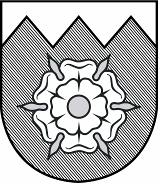 TUKUMA  NOVADA  DOMEReģistrācijas  Nr.90000050975Talsu iela 4, Tukums, Tukuma novads, LV-3101, tālrunis 63122707, fakss 63107243, mobilais tālrunis 26603299, 29288876www.tukums.lv      e-pasts: dome@tukums.lv         SĒDES DARBA KĀRTĪBATukumā2015.gada 27.augustā								plkst.9.001. Par pašvaldības un paāgstu pārvalžu darbu periodā starp Domes sēdēm.	ZIŅO: Ē.Lukmans, M.Rudaus-Rudovskis, pagastu pārvalžu vadītāji2. Par precizējumiem Tukuma novada Domes 2015.gada 2.jūlija saistošajos noteikumos Nr.17 „Tukuma novada sabiedriskās kārtības noteikumi”.	ZIŅO: A.Volfs3. Par Medību koordinācijas komisijas izveidošanu un nolikuma apstiprināšanu.	ZIŅO: A.Volfs4. Par Tukuma novada Izglītības pārvaldes nolikuma apstiprināšanu.	ZIŅO: N.Rečs5. Par Tukuma novada integrētās attīstības programmas 2011.-2017.gadam īstenošanas pārskata 2011.-2015.gadam apstiprināšanu.	ZIŅO: I.Zariņš6. Par Tukuma novada pašvaldības aģentūras “Tukuma novada sociālais dienests” 2015.gada pirmā pusgada budžeta finanšu plāna un izpildes pārskatu.	ZIŅO: Ē.Lukmans7. Par SIA „Tukuma ūdens” pamatkapitāla palielināšanu.	ZIŅO: Ē.Lukmans8. Par darba tiesisko attiecību izbeigšanu ar Tukuma Vakara un neklātienes vidusskolas direktoru N.Reču.	ZIŅO: Ē.Lukmans9. Par darba tiesisko attiecību izbeigšanu ar Tukuma Raiņa ģimnāzijas direktori G.Aumali.	ZIŅO: Ē.Lukmans10. Par daudzdzīvokļu dzīvojamās mājas Spartaka ielā 16A, Tukumā, energoefektivitātes paaugstināšanas pasākumu (renovācijas) izmaksu segšanu par pašvaldībai piederošajiem dzīvokļiem.	ZIŅO: Ē.Lukmans11. Par palīdzību stihiskas nelaimes seku likvidēšanai.	ZIŅO: Ē.Lukmans12. Par pašvaldības nekustamā īpašuma „Ozolspaļļi”, Slampes pagastā, Tukuma novadā, atsavināšanu (nav publicējams).	ZIŅO: Ē.Lukmans13. Par pašvaldības kustamās mantas – automašīnas Ford Focus izsoles rezultātiem.	ZIŅO: Ē.Lukmans14. Par nekustamā īpašuma nodokļa parādu piedziņu bezstrīdus kārtībā (nav publicējams).	ZIŅO: Ē.Lukmans15. Par administratīvā procesa uzsākšanu no jauna	ZIŅO: Ē.Lukmans16. Par nepabeigto daudzdzīvokļu māju Ezera ielā 6, Sēmes pagastā, Tukuma novadā.	ZIŅO: I.Zariņš17. Par pirmsskolas izglītības iestādes “Zemenīte” ēkas Zemeņu ielā 7, Pūres pagastā, Tukuma novadā, izmantošanu. 	ZIŅO: I.Zariņš18. Par saistošo noteikumu „Par grozījumiem Tukuma novada Domes 29.01.2015. saistošajos noteikumos Nr.1 „Par Tukuma novada pašvaldības 2015.gada pamatbudžetu un speciālo budžetu” apstiprināšanu.	ZIŅO: Ē.LukmansDomes priekšsēdētājs							Ē.LukmansL Ē M U M STukumā2015.gada 27.augustā							          prot.Nr.10, 2.§.	Par precizējumiem Tukuma novada Domes 2015.gada 2.jūlija saistošajos noteikumos Nr.17 „Tukuma novada sabiedriskās kārtības noteikumi”1. Saskaņā ar LR Vides aizsardzības un reģionālās aizsardzības ministrijas (turpmāk – VARAM) 15.07.2015. vēstuli Nr.18-6/5657 „Par saistošajiem noteikumiem” (pievienota) un pamatojoties uz likuma „Par pašvaldībām” 45.panta ceturto, piekto, sesto, septīto daļu, izdarīt un apstiprināt precizējumus Tukuma novada Domes 2015.gada 2.jūlija saistošajos noteikumos Nr.17 „Tukuma novada sabiedriskās kārtības noteikumi” (pievienoti), kā arī pamatot dažu VARAM vēstulē minēto norādījumu neizpildi.2. Precizētus Tukuma novada Domes 2015.gada 2.jūlija saistošos noteikumus Nr.17 „Tukuma novada sabiedriskās kārtības noteikumi” (turpmāk – Saistošie noteikumi Nr.17) triju darba dienu laikā pēc to parakstīšanas nosūtīt Vides aizsardzības un reģionālās attīstības ministrijai elektroniskā veidā parakstītus ar drošu elektronisko parakstu, kas satur laika zīmogu.3. Noteikt, ka Saistošie noteikumi Nr.17 stājas spēkā nākamajā dienā pēc saistošo noteikumu publicēšanas Tukuma novada Domes bezmaksas informatīvajā izdevumā „Tukuma Laiks”.4. Saistošo noteikumu Nr.17 tekstu: 	4.1. publicēt Domes bezmaksas informatīvā izdevuma „Tukuma Laiks” 2015.gada septembra numurā;	4.2. pēc publikācijas „Tukuma Laikā” publicēt pašvaldības tīmekļa vietnē www.tukums.lv un izvietot pieejamā vietā Domes ēkā un pagastu pārvaldēs.Nosūtīt:- VARAM (el.)- Administr. nod. 3x- Administratīvā komisija- Kult.un sab att. nod. - el- Pagastu pārv. 5x- pašvaldības policija_______________________________Sagatavoja Bičuša (Juridiskā nodaļa), saskaņots ar pašvaldības policijas priekšnieku A.HohfelduIzskatīts Saimniecības un uzņēmējdarbības veicināšanas komitejā.Iesniedza izsk. Saimniecības un uzņēmējdarbības veicināšanas komitejā.								APSTIPRINĀTI								ar Tukuma novada Domes 27.08.2015.								lēmumu (prot.Nr.10, 2.§.)Precizējumi Tukuma novada Domes 2015.gada 2.jūlija saistošajos noteikumos Nr.17 „Tukuma novada sabiedriskāskārtības noteikumi” un pamatojums VARAM atzinumā minētu norādījumu neizpildeiPamatojoties uz likuma „Par pašvaldībām” 45.panta ceturto daļu, precizēt Tukuma novada Domes 02.07.2015. saistošos noteikumus Nr.17 „Tukuma novada sabiedriskās kārtības noteikumi” (turpmāk tekstā – Noteikumi), veicot tajos šādus precizējumus:1. Noteikumu nosaukumu izteikt šādā redakcijā:„Par Tukuma novada sabiedriskās kārtības noteikumiem”. 2. No Noteikumu tiesiskā pamatojuma svītrot norādi uz likuma „Par pašvaldībām” 21.panta pirmās daļas 16.punktu.3. Noteikumu 1.punktu izteikt šādā redakcijā:„1. Saistošie noteikumi „Par Tukuma novada sabiedriskās kārtības noteikumiem“ (turpmāk – Noteikumi) nosaka prasības, lai Tukuma novada administratīvajā teritorijā nodrošinātu sabiedrisko kārtību, teritorijas sakoptību un sanitārās tīrības uzturēšanu, apstādījumu aizsardzību, tīrības un kārtības uzturēšanu sabiedriskajās vietās, daudzdzīvokļu māju koplietošanas telpās.“4. Svītrot Noteikumu 2.punktu.5. Svītrot Noteikumu 5.punktu. 6. Svītrot Noteikumu 7.4.apakšpunktu.7. Svītrot Noteikumu 7.6.apakšpunktu.8. Svītrot Noteikumu 8., 9., 10., 11., 12. un 13.punktu.9. Svītrot Noteikumu 21., 22., 23. un 24.punktu.10. Noteikumu 27.punktu izteikt šādā redakcijā:     „27. Par peldēšanu publiskā lietošanā esošā ūdenstilpnes vietā, kur tas ir aizliegts ar        attiecīgu norādi,izsaka brīdinājumu vai uzliek naudas sodu līdz 40 euro.“          11. Noteikumu 28.punktu izteikt šādā redakcijā:            „28. Par publisko apstādījumu postīšanu, tai skaitā ziedu plūkšanu tajosuzliek naudas sodu līdz 350 euro.“            12. Noteikumu 30.punktu izteikt šādā redakcijā: „30. Par antisanitāru apstākļu radīšanu (sanitāro un ugunsdrošības normu neievērošana, atkritumu uzkrāšana u.tml.) koplietošanā esošās teritorijās, koplietošanas un dzīvojamās telpāsizsaka brīdinājumu vai uzliek naudas sodu: fiziskai personai līdz 300 euro, juridiskai personai līdz 800 euro.“            13. Svītrot Noteikumu 32. un 33.punktu.            14. Svītrot Noteikumu 35.punktu.             15. Noteikumu 36.punktā svītrot vārdus „vai bojāšanu“.             16. Noteikumu 38.punktu izteikt šādā redakcijā:            „ 38. Par atrašanos publisku strūklaku baseināizsaka brīdinājumu vai uzliek naudas sodu līdz 20 euro.“             17. Noteikumu 42.punktā svītrot tekstu „vai Valsts policijas amatpersona“.             18. Svītrot Noteikumu 44.punktu.19. Noraidīt Vides aizsardzības un reģionālās attīstības ministrijas 15.07.2015. vēstules Nr.18-6/5657 „Par saistošajiem noteikumiem“ (turpmāk – Atzinums) 9.punktā izteikto piedāvājumu precizēt Noteikumu 15.punktu „Par uzmākšanos ar zīlēšanu vai buršanu, vai reliģiska satura materiāliem izsaka brīdinājumu vai uzliek naudas sodu līdz 100 euro“ un atstāt šo punktu negrozītu. Domes ieskatā uzmākšanās personām ar piedāvājumu zīlēt, burt vai ar reliģiska satura materiāliem nav sīkais huligānisms Latvijas Administratīvo pārkāpumu kodeksa (turpmāk – LAPK) 167.panta izpratnē, jo ne vienmēr šāda veida uzmākšanās noteik veidā, kas traucē sabiedrisko mieru vai izpaužas kā bezkaunīga rīcība, ignorējot vispārpieņemtās uzvedības normas un traucējot cilvēku mieru, iestāžu, uzņēmumu (uzņēmējsabiedrību) vai organizāciju darbu. Uzmākšanās ar zīlēšanu vai buršanu vai reliģiska satura materiāliem var notikt, neatbilstot LAPK 167.pantā uzskaitītajām pazīmēm, kas raksturo sīko huligānismu. Turklāt LAPK 167.panta sankcija ir neadekvāta Noteikumu 15.punktā minētā pārkāpuma būtībai. 20. Noraidīt Atzinuma 10.punktā izteikto lūgumu svītrot Noteikumu 16.punktu „Par uzmākšanos ar preci vai pakalpojumu ārpus tirdzniecības vietas uzliek naudas sodu līdz 200 euro“ un atstāt šo punktu negrozītu. Tukuma novada Domes 2011.gada 28.aprīļa saistošie noteikumi Nr.10 „Par kārtību, kādā tiek saskaņota un organizēta ielu tirdzniecība Tukuma novadā“ neparedz sankcijas par Noteikumu 16.punktā minēto pārkāpumu, savukārt, LAPK 155.4 pants „Tirdzniecība neatļautās vietās” paredz administratīvo atbildību par tirdzniecību neatļautā vietā nevis par uzmākšanos ar preci vai pakalpojumu. Uzmākšanās ar preci un pakalpojumu nav tirdzniecība, jo var notikt, precei klāt neesot. Sarunu, kuras laikā pārkāpējs potenciālam klientam uzmācīgā veidā piedāvā iegādāties preci vai izmantot pakalpojumu, īpaši, ja prece vai pakalpojuma sniegšanas vieta atrodas citur, nav kvalificējama kā LAPK 155.4 pantā minētais pārkāpums, jo nav pierādāms preces vai pakalpojuma tirdzniecības (preces nodošanas) fakts. Lai notiktu pārkāpuma kvalificēšana pēc LAPK 155.4panta, precei jābūt pārdevējam klāt, jo panta sankcija paredz tikai preces konfiscēšanu. Pakalpojumu konfiscēt nav iespējams. 21. Noraidīt Atzinuma 13.punktā izteikto lūgumu svītrot Noteikumu 29.punktu „Par atrašanos ekspluatācijā nenodotā būvē, neapdzīvotā vai saimnieciskai darbībai neizmantotā ēkā, kā arī būvē, kas ir pilnīgi vai daļēji sagruvusi, izņemot personas, kuras saistītas ar ēkas (būves) uzturēšanas pasākumiem, remontdarbiem u.tml. un tas ir saskaņots ar ēkas (būves) īpašnieku vai valdītāju izsaka brīdinājumu vai uzliek naudas sodu līdz 40 euro“ un atstāt šo punktu negrozītu. Ministrija norāda, ka atrašanās svešā īpašumā bez īpašnieka atļaujas ir īpašuma tiesību pārkāpums, kam Dome pilnībā piekrīt. Tomēr šāda veida īpašuma tiesību aizskārums ir administratīvi sodāms, jo apdraud sabiedrisko kārtību, tostarp, pārkāpēja dzīvību un veselību. Ne vienmēr ēku (būvju) īpašnieki izvēlas īpašuma aizskāruma seku risināšanu tiesas ceļā, jo pārsvarā gadījumu nekādi zaudējumi ēkai (būvei) ar uzturēšanos vai rotaļāšanos tajā netiek nodarīti, izņemot, ja ir bojāti elementi, kas nodrošina personu neiekļūšanu ēkā (būvē). Punkta mērķis ir preventīvi norādīt sabiedrībai, ka šāda veida rīcība ir administratīvi sodāms pārkāpums, jo galvenokārt apdraud nevis īpašumu (kas vairumā gadījumu jau ir sabrucis vai ļoti bojāts), bet personas, ka pārkāpumu izdara, veselību un dzīvību. Punkta mērķis nav aizsargāt tikai privātīpašumu.    Kurus precizēLATVIJAS REPUBLIKATUKUMA  NOVADA  DOMEReģistrācijas  Nr.90000050975Talsu ielā 4, Tukumā, Tukuma novadā, LV-3101, tālrunis 63122707, fakss 63107243, mobilais tālrunis 26603299, 29288876www.tukums.lv      e-pasts: dome@tukums.lv          APSTIPRINĀTIar Tukuma novada Domes 02.07.2015.									lēmumu (prot.Nr.7, 7.§.)SAISTOŠIE NOTEIKUMITukumā2015.gada 2.jūlijā									             Nr.17(prot.Nr.7, 7.§.)Par Tukuma novada sabiedriskās kārtības noteikumiem                                                                                       Izdoti saskaņā ar likuma „Par pašvaldībām” 21.panta                                                                                             pirmās daļas 16.punktu un 43.panta pirmās daļas 4.punktuI. Vispārīgie jautājumi1. Saistošie noteikumi „Par Tukuma novada sabiedriskās kārtības noteikumiem“ (turpmāk – Noteikumi) nosaka prasības, lai Tukuma novada administratīvajā teritorijā nodrošinātu sabiedrisko kārtību, teritorijas sakoptību un sanitārās tīrības uzturēšanu, apstādījumu aizsardzību, tīrības un kārtības uzturēšanu sabiedriskajās vietās, daudzdzīvokļu māju koplietošanas telpās.   2. Noteikumi ir saistoši visām fiziskajām un juridiskajām personām Tukuma novada administratīvajā teritorijā.3. Administratīvā atbildība par Noteikumos norādītajiem pārkāpumiem iestājas, ja par šiem pārkāpumiem pēc to rakstura neiestājas kriminālatbildība vai administratīvā atbildība, kas paredzēta Latvijas Administratīvo pārkāpumu kodeksā. 4. Par Noteikumu pārkāpšanu piemēro šādus sodus:4.1. brīdinājums;4.2. naudas sods. 5. Administratīvā soda uzlikšana neatbrīvo pārkāpēju no pienākuma novērst Noteikumos minēto pārkāpumu  un pārkāpuma rezultātā nodarīto materiālo zaudējumu atlīdzības. 6. Ja persona pēc administrtaīvā soda uzlikšanas turpina neatļauto darbību, pārkāpējam administratīvais sods var tikt piemērots atkārtoti.7. Noteikumos lietotie termini:7.1. Apstādījumi – visas ar augiem dabiskā vai mākslīgā ceļā apaugušas platības ārpus meža zemes, kurās neiegūst produkciju (pārtiku, koksni, ziedus u.tml.) realizācijai. Apstādījumi ir parki, skvēri, alejas, kapsētas, ielu apstādījumi, aizsargstādījumi, dzīvojamo un rūpniecisko teritoriju apstādījumi, ūdensteču, ūdenskrātuvju u.c. platības, speciāli ierīkotas instalācijas.7.2. Daudzdzīvokļu māju koplietošanas telpa – telpa dzīvojamā mājā, kurā ir vismaz divi dzīvokļi un ir telpas, kas paredzētas kopējai lietošanai (kāpņu telpa, gaitenis, bēniņi, pagrabs u.tml.).7.3. Izklaides vieta – kafejnīca, tējnīca, bārs, restorāns, klubs, spēļu nams, spēļu zāle, deju zāle, diskotēka, brīvdabas izklaides vieta, atrakciju iekārtu laukums un citas vietas, kurās tiek piedāvāti izklaides pasākumi.7.4. Publisks pasākums – fiziskas vai juridiskas personas organizēts sabiedrībai pieejams svētku, piemiņas, izklaides, sporta vai atpūtas pasākums sabiedriskā vietā neatkarīgi no īpašuma piederības.7.5. Sabiedriska vieta – jebkura vieta, kas neatkarīgi no tās faktiskās izmantošanas vai īpašuma formas kalpo sabiedrības kopējo vajadzību un interešu nodrošināšanai un kas par maksu vai bez maksas ir pieejama ikvienai personai. Noteikumu izpratnē sabiedriska vieta ir arī sabiedriskais transports.  7.6. Sīkie atkritumi – izsmēķi, sērkociņi, saulespuķu sēklas un to mizas, papīri, skārdenes, pārtikas produkti un to atliekas u.tml. atkritumi.7.7. Zaļā zona – sabiedrības ērtībām, veselības un estētiskuma labā ar zālienu vai stādījumiem apaudzēta un kopta teritorija. 7.8. Župības un netiklības perēklis – vieta, kur sistemātiski notiek alkoholisko dzērienu lietošana vai kur notiek rīcība, kas neatbilst morāles normām un traucē citām personām.II. Noteikumu pārkāpumi sabiedriskās kārtības un drošības jomā un atbildība 8. Par nepilngadīgā līdz 16 gadu vecumam atrašanos sabiedriskā vietā bez vecāku vai personu, kas viņus aizstāj, uzraudzības no plkst.22:00 līdz plkst.6:00 - nepilngadīgajam izsaka brīdinājumu vai uzliek naudas sodu līdz 20 euro.9. Par nepilngadīgā līdz 16 gadu vecumam atrašanos izklaides vietā bez vecāku vai personu, kas viņus aizstāj, uzraudzības no plkst.22:00 līdz plkst.6:00- izklaides vietas īpašniekam vai pasākuma organizatoram uzliek naudas sodu: fiziskai personai līdz 50 euro, juridiskai personai līdz 130 euro.10. Par nepilngadīgā līdz 18 gadu vecumam atrašanos izklaides vietā, kurā notiek erotiska rakstura pasākumi vai dalību erotiska rakstura pasākumā- izklaides vietas īpašniekam vai pasākuma organizatoram uzliek naudas sodu: fiziskai personai līdz 100 euro, juridiskai personai līdz 300 euro.11. Ja izklaides vietā vai publiskā pasākumā nav tualetes vai tās izmantošana nav iespējama, nešķērsojot saimnieciskās darbības telpas vai personāla telpas, vai redzamā vietā nav izliktas norādes par tualetes atrašanās vietu- izklaides vietas īpašniekam vai publiskā pasākuma organizatoram izsaka brīdinājumu vai uzliek naudas sodu: fiziskai personai līdz 200 euro, juridiskai personai līdz 500 euro.12.Par pasākumu neveikšanu, lai pārtrauktu erotiska rakstura darbības, kuras izdara izklaides vietas vai publiska pasākuma apmeklētāji, ja izklaides vietā vai publiskā pasākumā uzturas vai piedalās nepilngadīgas personas,- izklaides vietas īpašniekam vai publiskā pasākuma organizatoram uzliek naudas sodu: fiziskai personai līdz 300 euro, juridiskai personai līdz 600 euro.13. Par sabiedriskās kārtības nenodrošināšanu publiskā pasākumā- publiskā pasākuma organizatoram uzliek naudas sodu: fiziskai personai līdz 280 euro, juridiskai personai līdz 1100 euro.14. Par ugunskura kurināšanu sabiedriskā vietā, izņemot vietas, kur tas ir atļauts, vai ugunskura kurināšanu, ja nav nodrošināti ugunsdroši apstākļi, vai tas rada neērtības citām personām- izsaka brīdinājumu vai uzliek naudas sodu: fiziskai personai līdz 100 euro, juridiskai personai līdz 1000 euro.15. Par uzmākšanos ar zīlēšanu vai buršanu, vai reliģiska satura materiāliem - izsaka brīdinājumu vai uzliek naudas sodu līdz 100 euro.16. Par uzmākšanos ar preci vai pakalpojumu ārpus tirdzniecības vietas- uzliek naudas sodu līdz 200 euro.17. Par ubagošanu- izsaka brīdinājumu vai uzliek naudas sodu līdz 100 euro.18. Par uzturēšanos, ja tas rada neērtības citām personām, nakšņošanu vai gulēšanu daudzdzīvokļu mājas, iestādes vai uzņēmuma koplietošanas telpā- izsaka brīdinājumu vai uzliek naudas sodu līdz 40 euro.   19. Par veļas izkāršanu tam neparedzētā vietā vai dzīvojamās mājas lodžijā vai balkonā ielas pusē redzamā veidā- izsaka brīdinājumu vai uzliek naudas sodu līdz 20 euro.20. Par grilēšanu uz daudzdzīvokļu mājas lodžijas vai balkona- izsaka brīdinājumu vai uzliek naudas sodu līdz 40 euro.21. Par informācijas nesēja (norādījuma zīmes, stenda, afišas, reklāmas un sludinājumu u.c. materiālu) bojāšanu, noplēšanu, patvaļīgu izvietošanu vai tā neuzturēšanu pienācīgā kārtībā- izsaka brīdinājumu vai uzliek naudas sodu līdz 150 euro.  22. Par elektroapgaismojuma ierīces bojāšanu sabiedriskā vietā- uzliek naudas sodu līdz 200 euro.23. Par ēkas, būves, žoga, sola vai cita labiekārtojuma elementa, rotaļu vai sporta iekārtas, mazās arhitektūras formas apzīmēšanu vai citādu bojāšanu vai pārvietošanu- izsaka brīdinājumu vai uzliek naudas sodu līdz 150 euro. 24. Par atkritumu konteineru vai urnu bojāšanu vai nesankcionētu pārvietošanu- uzliek naudas sodu no 10 euro līdz 350 euro.25. Par kāpšanu uz sola vai tirdzniecībai paredzēta galda vai letes sabiedriskā vietā vai gulēšanu uz tiem, vai sēdēšanu uz sola atzveltnes- izsaka brīdinājumu vai uzliek naudas sodu līdz 40 euro.26. Par malkas, būvmateriālu vai citu lielgabarīta priekšmetu turēšanu uz ielas vai citā sabiedriskā vietā- izsaka brīdinājumu vai uzliek naudas sodu līdz 150 euro.27. Par peldēšanu publiskā lietošanā esošā ūdenstilpnes vietā, kur tas ir aizliegts ar attiecīgu norādi,- izsaka brīdinājumu vai uzliek naudas sodu līdz 40 euro.28. Par publisko apstādījumu postīšanu, tai skaitā ziedu plūkšanu tajos- uzliek naudas sodu līdz 350 euro. 29. Par atrašanos ekspluatācijā nenodotā būvē, neapdzīvotā vai saimnieciskai darbībai neizmantotā ēkā, kā arī būvē, kas ir pilnīgi vai daļēji sagruvusi, izņemot personas, kuras saistītas ar ēkas (būves) uzturēšanas pasākumiem, remontdarbiem u.tml. un tas ir saskaņots ar ēkas (būves) īpašnieku vai valdītāju- izsaka brīdinājumu vai uzliek naudas sodu līdz 40 euro. III. Noteikumu pārkāpumi sanitārās tīrības jomā un atbildība30. Par sanitārās tīrības un kārtības neuzturēšanu ēkās vai saimnieciska rakstura būvēs antisanitāru apstākļu radīšanu (sanitāro un ugunsdrošības normu neievērošana, atkritumu uzkrāšana u.tml.) koplietošanā esošās teritorijās, koplietošanas un dzīvojamās telpās- izsaka brīdinājumu vai uzliek naudas sodu: fiziskai personai līdz 300 euro, juridiskai personai līdz 800 euro.31. Par župības un netiklības perēkļa turēšanu- izsaka brīdinājumu vai uzliek naudas sodu līdz 350 euro.32. Par spļaušanu sabiedriskā vietā- izsaka brīdinājumu vai uzliek naudas sodu līdz 20 euro. 33. Par fizioloģisko vajadzību kārtošanu sabiedriskā tam neparedzētā vietā- izsaka brīdinājumu vai uzliek naudas sodu līdz 70 euro.34. Par dzīvnieku piebarošanu sabiedriskā vietā- izsaka brīdinājumu vai uzliek naudas sodu līdz 40 euro.35. Par sīko atkritumu izmešanu sabiedriskā tam neparedzētā vietā- izsaka brīdinājumu vai uzliek naudas sodu līdz 30 euro.36. Par kanalizācijas un ūdensvada tīkla, hidroslēguma skapja vai kanalizācijas akas vāka nesaskaņotu atvēršanu vai bojāšanu- uzliek naudas sodu: fiziskai personai līdz 300 euro, juridiskai personai līdz 500 euro.37. Par mazgāšanos, priekšmetu, veļas vai dzīvnieka mazgāšanu sabiedriskā vietā- izsaka brīdinājumu vai uzliek naudas sodu līdz 50 euro.38. Par atrašanos publisku strūklaku baseinā- izsaka brīdinājumu vai uzliek naudas sodu līdz 20 euro. 39. Par dzīvnieka peldināšanu publiskā peldvietā vai ūdenstilpnē citas personas klātbūtnē, ja cita persona pret to iebilst,- izsaka brīdinājumu vai uzliek naudas sodu līdz 30 euro.40. Par mehāniskā transporta līdzekļa mazgāšanu vai profilaktisko apkopi (eļļas vai citu dzinēja šķidrumu maiņa, motora mazgāšana u.tml.) sabiedriskā vietā, kas nav tam īpaši paredzēta, - izsaka brīdinājumu vai uzliek naudas sodu līdz 150 euro.41. Par pārvietošanos, apstāšanos vai stāvēšanu ar mehāniskajiem transporta līdzekļiem ārpus ceļa kompleksā ietilpstošām būvēm (izņemot gadījumus, ja tas ir saistīts ar teritorijas īpašnieka atļauju vai ar šo teritoriju apsaimniekošanu vai uzraudzību)- izsaka brīdinājumu vai uzliek naudas sodu līdz 250 euro. IV. Saistošo noteikumu izpildes kontrole42. Par Noteikumu neievērošanu administratīvā pārkāpuma protokolu sastāda Tukuma novada pašvaldības policijas amatpersona vai Valsts policijas amatpersona.43. Administratrīvā pārkāpuma lietu par šo Noteikumu pārkāpumu, pamatojoties uz administratīvā pārkāpuma protokolu, izskata un par piemērojamo administratīvo sodu lemj Tukuma novada domes Administratīvā komisija.   44. Noteikumu 33.punktā minēto administratīvo pārkāpumu lietas ir tiesības izskatīt Tukuma novada pašvaldības policijas priekšniekam vai priekšnieka vietniekam. 45. Par tādu Noteikumu pārkāpumu, par kuru sankcija nepārsniedz 40 euro, izskatīt administratīvā pārkāpuma lietu un lemt par pemērojamo sodu ir tiesīga Tukuma novada pašvaldības policijas amatpersona, nenosūtot lietu izskatīšanai Tukuma novada domes Administratīvajai komisijai.V. Noslēguma jautājums 46. Ar šo Noteikumu spēkā stāšanās dienu spēku zaudē Tukuma novada Domes 2010.gada 27.maija saistošie noteikumi Nr.29 „ Par sabiedrisko kārtību un sanitāro tīrību Tukuma novadā”.Domes priekšsēdētājs 				                                                         Ē.Lukmans 								Pielikums								Tukuma novada Domes 02.07.2015.								lēmumam (prot.Nr.7, 7.§.)Saistošo noteikumu „Par Tukuma novada sabiedriskās kārtības noteikumiem“ paskaidrojuma rakstsJAUNĀ REDAKCIJA PĒC PRECIZĒJUMIEMLATVIJAS REPUBLIKATUKUMA  NOVADA  DOMEReģistrācijas  Nr.90000050975Talsu ielā 4, Tukumā, Tukuma novadā, LV-3101, tālrunis 63122707, fakss 63107243, mobilais tālrunis 26603299, 29288876www.tukums.lv      e-pasts: dome@tukums.lv               APSTIPRINĀTI									      ar Tukuma novada Domes                                                                                                                                        02.07.2015.									      lēmumu (prot.Nr.7, 7.§.)SAISTOŠIE NOTEIKUMITukumā2015.gada 2.jūlijā								                Nr.17(prot.Nr.7, 7.§.)Par Tukuma novada sabiedriskās kārtības noteikumiem                                                                                                                    Izdoti saskaņā ar likuma „Par pašvaldībām”                                                                                                   43.panta pirmās daļas 4.punktuI. Vispārīgie jautājumi1. Saistošie noteikumi „Par Tukuma novada sabiedriskās kārtības noteikumiem“ (turpmāk – Noteikumi) nosaka prasības, lai Tukuma novada administratīvajā teritorijā nodrošinātu sabiedrisko kārtību, teritorijas sakoptību un sanitārās tīrības uzturēšanu, apstādījumu aizsardzību, tīrības un kārtības uzturēšanu sabiedriskajās vietās, daudzdzīvokļu māju koplietošanas telpās.   2. Administratīvā atbildība par Noteikumos norādītajiem pārkāpumiem iestājas, ja par šiem pārkāpumiem pēc to rakstura neiestājas kriminālatbildība vai administratīvā atbildība, kas paredzēta Latvijas Administratīvo pārkāpumu kodeksā. 3. Par Noteikumu pārkāpšanu piemēro šādus sodus:3.1. brīdinājums;3.2. naudas sods. 4. Ja persona pēc administrtaīvā soda uzlikšanas turpina neatļauto darbību, pārkāpējam administratīvais sods var tikt piemērots atkārtoti.5. Noteikumos lietotie termini:5.1. Apstādījumi – visas ar augiem dabiskā vai mākslīgā ceļā apaugušas platības ārpus meža zemes, kurās neiegūst produkciju (pārtiku, koksni, ziedus u.tml.) realizācijai. Apstādījumi ir parki, skvēri, alejas, kapsētas, ielu apstādījumi, aizsargstādījumi, dzīvojamo un rūpniecisko teritoriju apstādījumi, ūdensteču, ūdenskrātuvju u.c. platības, speciāli ierīkotas instalācijas.5.2. Daudzdzīvokļu māju koplietošanas telpa – telpa dzīvojamā mājā, kurā ir vismaz divi dzīvokļi un ir telpas, kas paredzētas kopējai lietošanai (kāpņu telpa, gaitenis, bēniņi, pagrabs u.tml.).5.3. Izklaides vieta – kafejnīca, tējnīca, bārs, restorāns, klubs, spēļu nams, spēļu zāle, deju zāle, diskotēka, brīvdabas izklaides vieta, atrakciju iekārtu laukums un citas vietas, kurās tiek piedāvāti izklaides pasākumi.5.4. Sabiedriska vieta – jebkura vieta, kas neatkarīgi no tās faktiskās izmantošanas vai īpašuma formas kalpo sabiedrības kopējo vajadzību un interešu nodrošināšanai un kas par maksu vai bez maksas ir pieejama ikvienai personai. Noteikumu izpratnē sabiedriska vieta ir arī sabiedriskais transports.  5.5. Zaļā zona – sabiedrības ērtībām, veselības un estētiskuma labā ar zālienu vai stādījumiem apaudzēta un kopta teritorija. 5.6. Žūpības un netiklības perēklis – vieta, kur sistemātiski notiek alkoholisko dzērienu lietošana vai kur notiek rīcība, kas neatbilst morāles normām un traucē citām personām.II. Noteikumu pārkāpumi sabiedriskās kārtības un drošības jomā un atbildība 6. Par ugunskura kurināšanu sabiedriskā vietā, izņemot vietas, kur tas ir atļauts, vai ugunskura kurināšanu, ja nav nodrošināti ugunsdroši apstākļi, vai tas rada neērtības citām personām- izsaka brīdinājumu vai uzliek naudas sodu: fiziskai personai līdz 100 euro, juridiskai personai līdz 1000 euro.7. Par uzmākšanos ar zīlēšanu vai buršanu, vai reliģiska satura materiāliem - izsaka brīdinājumu vai uzliek naudas sodu līdz 100 euro.8. Par uzmākšanos ar preci vai pakalpojumu ārpus tirdzniecības vietas    	- uzliek naudas sodu līdz 200 euro.9. Par ubagošanu- izsaka brīdinājumu vai uzliek naudas sodu līdz 100 euro.10. Par uzturēšanos, ja tas rada neērtības citām personām, nakšņošanu vai gulēšanu daudzdzīvokļu mājas, iestādes vai uzņēmuma koplietošanas telpā- izsaka brīdinājumu vai uzliek naudas sodu līdz 40 euro.   11. Par veļas izkāršanu tam neparedzētā vietā vai dzīvojamās mājas lodžijā vai balkonā ielas pusē redzamā veidā- izsaka brīdinājumu vai uzliek naudas sodu līdz 20 euro.12. Par grilēšanu uz daudzdzīvokļu mājas lodžijas vai balkona- izsaka brīdinājumu vai uzliek naudas sodu līdz 40 euro.13. Par kāpšanu uz sola vai tirdzniecībai paredzēta galda vai letes sabiedriskā vietā vai gulēšanu uz tiem, vai sēdēšanu uz sola atzveltnes- izsaka brīdinājumu vai uzliek naudas sodu līdz 40 euro.14. Par malkas, būvmateriālu vai citu lielgabarīta priekšmetu turēšanu uz ielas vai citā sabiedriskā vietā- izsaka brīdinājumu vai uzliek naudas sodu līdz 150 euro.15. Par peldēšanu publiskā lietošanā esošā ūdenstilpnes vietā, kur tas ir aizliegts ar attiecīgu norādi,- izsaka brīdinājumu vai uzliek naudas sodu līdz 40 euro.16. Par publisko apstādījumu postīšanu, tai skaitā ziedu plūkšanu tajos- uzliek naudas sodu līdz 350 euro. 17. Par atrašanos ekspluatācijā nenodotā būvē, neapdzīvotā vai saimnieciskai darbībai neizmantotā ēkā, kā arī būvē, kas ir pilnīgi vai daļēji sagruvusi, izņemot personas, kuras saistītas ar ēkas (būves) uzturēšanas pasākumiem, remontdarbiem u.tml. un tas ir saskaņots ar ēkas (būves) īpašnieku vai valdītāju- izsaka brīdinājumu vai uzliek naudas sodu līdz 40 euro. III. Noteikumu pārkāpumi sanitārās tīrības jomā un atbildība18. Par antisanitāru apstākļu radīšanu (sanitāro un ugunsdrošības normu neievērošana, atkritumu uzkrāšana u.tml.) koplietošanā esošās teritorijās, koplietošanas un dzīvojamās telpās- izsaka brīdinājumu vai uzliek naudas sodu: fiziskai personai līdz 300 euro, juridiskai personai līdz 800 euro.19. Par župības un netiklības perēkļa turēšanu- izsaka brīdinājumu vai uzliek naudas sodu līdz 350 euro.20. Par dzīvnieku piebarošanu sabiedriskā vietā- izsaka brīdinājumu vai uzliek naudas sodu līdz 40 euro.21. Par kanalizācijas un ūdensvada tīkla, hidroslēguma skapja vai kanalizācijas akas vāka nesaskaņotu atvēršanu - uzliek naudas sodu: fiziskai personai līdz 300 euro, juridiskai personai līdz 500 euro.22. Par mazgāšanos, priekšmetu, veļas vai dzīvnieka mazgāšanu sabiedriskā vietā- izsaka brīdinājumu vai uzliek naudas sodu līdz 50 euro.23. Par atrašanos publisku strūklaku baseinā- izsaka brīdinājumu vai uzliek naudas sodu līdz 20 euro. 24. Par dzīvnieka peldināšanu publiskā peldvietā vai ūdenstilpnē citas personas klātbūtnē, ja cita persona pret to iebilst,- izsaka brīdinājumu vai uzliek naudas sodu līdz 30 euro.25. Par mehāniskā transporta līdzekļa mazgāšanu vai profilaktisko apkopi (eļļas vai citu dzinēja šķidrumu maiņa, motora mazgāšana u.tml.) sabiedriskā vietā, kas nav tam īpaši paredzēta, - izsaka brīdinājumu vai uzliek naudas sodu līdz 150 euro.26. Par pārvietošanos, apstāšanos vai stāvēšanu ar mehāniskajiem transporta līdzekļiem ārpus ceļa kompleksā ietilpstošām būvēm (izņemot gadījumus, ja tas ir saistīts ar teritorijas īpašnieka atļauju vai ar šo teritoriju apsaimniekošanu vai uzraudzību)- izsaka brīdinājumu vai uzliek naudas sodu līdz 250 euro. IV. Saistošo noteikumu izpildes kontrole27. Par Noteikumu neievērošanu administratīvā pārkāpuma protokolu sastāda Tukuma novada pašvaldības policijas amatpersona. 28. Administratrīvā pārkāpuma lietu par šo Noteikumu pārkāpumu, pamatojoties uz administratīvā pārkāpuma protokolu, izskata un par piemērojamo administratīvo sodu lemj Tukuma novada domes Administratīvā komisija.   29. Par tādu Noteikumu pārkāpumu, par kuru sankcija nepārsniedz 40 euro, izskatīt administratīvā pārkāpuma lietu un lemt par pemērojamo sodu ir tiesīga Tukuma novada pašvaldības policijas amatpersona, nenosūtot lietu izskatīšanai Tukuma novada domes Administratīvajai komisijai.V. Noslēguma jautājums 30. Ar šo Noteikumu spēkā stāšanās dienu spēku zaudē Tukuma novada Domes 2010.gada 27.maija saistošie noteikumi Nr.29 „ Par sabiedrisko kārtību un sanitāro tīrību Tukuma novadā”.Domes priekšsēdētājs 				                                                         Ē.Lukmans ProjektsL Ē M U M STukumā2015.gada 27.augustā							                 prot.Nr.10, 3.§.	Par medību koordinācijas komisijas izveidošanu un nolikuma apstiprināšanu	Pamatojoties uz likuma “Par pašvaldībām” 61.panta trešo daļu un Ministru kabineta 2014.gada 26.maija noteikumu Nr.269 „Noteikumi par medījamo dzīvnieku nodarīto zaudējumu noteikšanu un medību koordinācijas komisijām” 2. un 3.punktu, kuri paredz, ka medījamo dzīvnieku nodarīto postījumu apjomu, pakāpi, materiālo zaudējumu apmēru, kā arī pasākumus postījumu un to seku ierobežošanai vai likvidēšanai nosaka attiecīgās pašvaldības izveidota Medību koordinācijas komisija, kuras darbu organizē pašvaldība. Komisijas sastāvā iekļauj pa vienam pārstāvim no attiecīgās pašvaldības, Valsts meža dienesta un Lauku atbalsta dienesta, kā arī pa vienam pilnvarotam pārstāvim no mednieku, lauksaimnieku un meža īpašnieku apvienības, kurā komisijas izveidošanas laikā ir vairāk nekā 200 biedru. Komisijas sastāvu apstiprina uz četriem gadiem un tās darbu vada pašvaldības pārstāvis. Ievērojot minēto, Tukuma novada Dome nolemj:  1. Izveidot Medību koordinācijas komisiju šādā 6 (sešu) komisijas locekļu sastāvā: 1.1. Aivars Volfs – Tukuma novada Domes priekšsēdētāja vietnieks;1.2. Jānis Rosickis – Valsts meža dienesta pārstāvis;1.3. Regīna Sīle – Lauku atbalsta dienesta pārstāve;1.4. Vladislavs Butāns – Lauksaimniecības organizāciju sadarbības padomes pārstāvis;1.5. Ivars Šneiders – Latvijas mednieku asociācijas pārstāvis;1.6. Dzintars Laivenieks – Latvijas meža īpašnieku biedrības pārstāvis 2. Apstiprināt Medību koordinācijas komisijas nolikumu (pielikumā).Lēmumu nosūtīt: - Īpašumu nodaļai - Finanšu nodaļai- Administratīvajai nodaļai- Juridiskajai nodaļai___________________________________________________________________________________Lēmumprojektu sagatavoja Juridiskā nodaļa (M.Pole)									APSTIPRINĀTS									ar Tukuma novada Domes 27.08.2015.									lēmumu (prot.Nr.10, 3.§.)MEDĪBU KOORDINĀCIJAS KOMISIJASNOLIKUMS Izdots saskaņā ar Ministru kabineta 26.05.2014. noteikumu Nr. 269 “Noteikumi par medījamo dzīvnieku nodarīto zaudējumu noteikšanu un medību koordinācijas komisijām” 2.punktuI.Vispārīgie jautājumi1. Medību koordinācijas komisija (turpmāk – komisija) ir koordinējoša un konsultatīva institūcija Tukuma novada administratīvajā teritorijā. 2. Komisijas mērķis ir noteikt medījamo dzīvnieku nodarīto postījumu (turpmāk – postījumi) apjomu, pakāpi, materiālo zaudējumu apmēru, kā arī pasākumus postījumu un to seku ierobežošanai vai likvidēšanai, kā arī veicināt mednieku, zemnieku, Valsts meža dienesta. AS “Latvijas Valsts meži” un pašvaldības savstarpējo komunikāciju un sapratni.3. Komisijas darbu organizē Tukuma novada Dome (turpmāk – Dome), kurai ir tiesības kontrolēt un uzraudzīt tās apstiprinātās komisijas darbības atbilstību normatīvo aktu prasībām. 		4. Šo nolikumu apstiprina Dome. 5. Grozījumus nolikumā var ierosināt komisijas vadītājs, komisijas locekļi un/vai Domes priekšsēdētājs. II. Komisijas uzdevumi un tiesības6. Komisijai ir šādi uzdevumi: 6.1. saņemt informāciju par meža dzīvnieku nodarīto kaitējumu lauksaimniecības kultūrām un izvērtēt apdraudējuma iespējamo attīstību;6.2. koordinēt mednieku un zemnieku iesaisti pasākumos, kas vērsti uz meža dzīvnieku nodarītā kaitējuma lauksaimniecības kultūrām pārtraukšanu un jaunu draudu novēršanu;6.3. izvērtēt nepieciešamību noteikt pasākumus turpmāku postījumu novēršanai. Nepieciešamības gadījumā izstrādāt priekšlikumus meža dzīvnieku nodarīto postījumu apdraudējuma lauksaimniecības kultūrām novēršanas plānu, ieteikumus vai vadlīnijas; 6.4. aprēķināt postījumu rezultātā nodarīto zaudējumu apmēru lauksaimniecībai, mežsaimniecībai un infrastruktūras objektiem;6.5. epizootiju izplatības vai draudu gadījumā sadarboties ar Pārtikas un veterināro dienestu;6.6. veikt informatīvus un konsultatīvus pasākumus, lai nodrošinātu komisijas kompetencē esošo uzdevumu izpildi. 7. Komisijai ir šādas tiesības: 7.1. izstrādāt rekomendācijas postījumu samazināšanai; 7.2. izstrādāt rīcības plānu, ja ir objektīvs pamats uzskatīt, ka savvaļas medījamie dzīvnieki var radīt ārkārtas postījumus pašvaldības teritorijā; 7.3. lemt par rīcību ar klaiņojošiem, bezsaimnieka vai nepieskatītiem mājas (istabas) dzīvniekiem, ja tie uzbrūk mājdzīvniekiem vai savvaļas dzīvniekiem vai apdraud mājdzīvniekus vai cilvēkus; 7.4. lemt par pasākumiem epizootiju vai to izplatības draudu ierobežošanai saskaņā ar Pārtikas un veterinārā dienesta rīkojumu. Epizootiju draudi pielīdzināmi ārkārtas postījumiem; 7.5. ja nodarīti būtiski postījumi: 7.5.1. pieprasīt un nekavējoties saņemt nepieciešamo informāciju no zemes īpašnieka (tiesiskā valdītāja), Valsts meža dienesta vai medību tiesību lietotāja; 7.5.2. uzdot par pienākumu zemes īpašniekam vai apsaimniekotājam veikt aizsardzības pasākumus, norādot to veidu, apjomu un īstenošanas termiņu, kā arī kontrolēt to izpildes gaitu un rezultātus, ja aizsardzības pasākumi nav veikti vai veikti nepienācīgi; 7.5.3. uzdot par pienākumu medību tiesību īpašniekam vai lietotājam pastiprināti medīt esošajās un potenciālajās postījumu vietās, norādot pasākumu īstenošanas termiņu, kā arī kontrolēt pasākumu īstenošanas gaitu un rezultātus; 7.5.4. lemt par medību tiesību izmantošanu platībās, kurās nav medību tiesību lietotāju, vispirms piesaistot medību tiesību lietotājus no ģeogrāfiski tuvākajām medību platībām; 7.5.5. ja iepriekš veikti aizsardzības pasākumi postījumu samazināšanai, lemt par terminētu medību atļauju piešķiršanu limitēto medījamo sugu zīdītāju medīšanai postījumu vietās, pārsniedzot pieļaujamo nomedīšanas apjomu un nepiemērojot Medību likumā noteiktās prasības par minimālajām medību platībām konkrētu sugu dzīvnieku medīšanai; 7.6. ja nodarīti ārkārtas postījumi un komisija nevar rast citu pieņemamu risinājumu: 7.6.1. saņemot medību tiesību īpašnieka piekrišanu, uz laiku, kas nepieciešams pasākumu postījumu ierobežošanai vai likvidēšanai, pārņemt un īstenot medību tiesības konkrētajā zemes vienībā; 7.6.2. uz postījumu ierobežošanas un cēloņu novēršanas laiku, ne ilgāku par vienu mēnesi, pārņemt un izmantot medību tiesības (zemes vienībās, kurās nodarīti ārkārtas postījumi, un zemes vienībās, kurās ir šo postījumu cēlonis), ja medību tiesību īpašnieks vai lietotājs nepilda komisijas norādījumus vai medību tiesību īpašnieks neizlieto tās pats un nepiekrīt nodot citiem, vai postījumu cēlonis atrodas zemes vienībā, kurā medīt aizliegts; 7.7. uzaicināt uz komisijas sēdēm valsts, pašvaldības un citu institūciju amatpersonas un speciālistus; 7.8. normatīvajos aktos noteiktā kārtībā piesaistīt neatkarīgus ekspertus ar padomdevēja tiesībām, ja izvērtējot nodarīto postījumu, komisija nespēj noteikt zaudējumus. 7.9. izveidot ekspertu grupas darbam postījumu vietās, lai izvērtētu postījumu apmēru un sniegtu priekšlikumus postījumu novēršanaiIII. Komisijas struktūra8. Komisijas skaitlisko un vārdisko sastāvu, nosaka un apstiprina Dome uz četriem gadiem. 9. Komisijas sastāvā iekļauj pa vienam pārstāvim no pašvaldības, Valsts meža dienesta un Lauku atbalsta dienesta, kā arī pa vienam pilnvarotam pārstāvim no mednieku, lauksaimnieku un meža īpašnieku apvienības, kurā komisijas izveidošanas laikā ir vairāk nekā 200 biedru, kā arī citām institūcijām, ja tas veicina komisijas darbības efektivitāti. 10. Par komisijas darba organizatorisko un tehnisko nodrošinājumu atbildīga ir Domes Administratīvā nodaļa, kuras pārstāvis pilda komisijas sekretāra pienākumus.11. Komisija ar lēmumu nosaka komisijas locekļu uzdevumus un komisijas locekļu apziņošanas kārtību. IV. Komisijas darba organizācija12. Komisijas sēdes rīko gadījumos, ja notikuši postījumi vai pastāv to draudi, kā arī citu jautājumu risināšanai postījumu novēršanai. 13. Lēmumu par komisijas sēdes sasaukšanu pieņem komisijas vadītājs pēc savas iniciatīvas vai, ja to pieprasa Valsts meža dienests, AS „Latvijas Valsts meži”, novada Domes pārstāvji, zemes īpašnieku vai zemnieku pārstāvji. 14. Komisijas vadītājs nosaka sēdes darba kārtību un sēdes norises vietu. Komisijā izskatāmos jautājumus komisijas vadītājam var rakstiski iesniegt jebkurš komisijas loceklis.15. Komisijas sēdes vada un komisijas sēdes protokolus paraksta komisijas vadītājs. 16. Komisijas sekretārs sēdes protokolu parakstīšanai sagatavo piecu darba dienu laikā.17. Komisijas vadītāja prombūtnes laikā viņa pienākumus pilda komisijas vadītāja vietnieks.18. Iesniegumos norādītos postījumus komisija pārbauda dabā un to rezultātā radīto zaudējumu apmēru izvērtē un nosaka normatīvajos aktos noteiktā kārtībā. 19. Komisija lēmumus pieņem ar vienkāršu balsu vairākumu. Komisija ir lemttiesīga, ja sēdē piedalās vismaz puse komisijas locekļu. Ja balsis sadalās vienādi, izšķirošā ir komisijas vadītāja balss. Ja komisijas loceklim vai pieaicinātajam ekspertam saskaņā ar likumu “Par interešu konflikta novēršanu valsts amatpersonu darbībā” rodas interešu konflikts saistībā ar vērtējamo iesniegumu, minētais komisijas loceklis vai eksperts nav tiesīgs piedalīties attiecīgā lēmuma pieņemšanas procesā. 20. Komisijas sekretārs ne vēlāk kā divas dienas pirms sēdes paziņo komisijas locekļiem par sēdes norises vietu un laiku, kā arī nosūta komisijas locekļiem sēdes darba kārtību. 21. Komisijas vadītājs informē komisiju par pieņemto lēmumu izpildi. V. Noslēguma jautājumi22. Par visiem šajā nolikumā neatrunātajiem jautājumiem komisija savā darbībā vadās no citiem spēkā esošajiem normatīvajiem aktiem. 23. Komisijas izdotos administratīvos aktus vai faktisko rīcību var apstrīdēt Tukuma novada Domes Administratīvo aktu strīdu komisijā  viena mēneša laikā no tā spēkā stāšanās dienas. L Ē M U M STukumā2015.gada 27.augustā							          prot.Nr.10, 4.§.	Par Tukuma novada Izglītības pārvaldes nolikuma apstiprināšanu1. Apstiprināt Tukuma novada Izglītības pārvaldes nolikumu (pievienots).2. Atzīt par spēku zaudējušu ar Tukuma novada Domes 2014.gada 27.februāra lēmumu (prot.Nr.2, 6.§.) apstiprināto Tukuma novada Izglītības pārvaldes nolikumu.Nosūtīt (el. + nor.):- Izglītības pārv. - Administratīvajai nod._______________________________Sagatavoja Izglītības pārvaldes vadītāja vietniece M.Bērziņa, saskaņots ar Izglītības pārvaldes vadītāju N.RečuIzskatīts Finanšu komitejā.Iesniedza izsk. Finanšu komiteja.ProjektsLATVIJAS REPUBLIKATUKUMA NOVADA DOME                          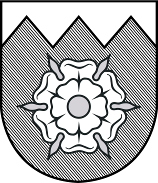    TUKUMA NOVADA IZGLĪTĪBAS PĀRVALDEReģistrācijas Nr. Talsu iela 4, Tukums, Tukuma novads, LV-3101 tālrunis ,  63125097, mobilais tālrunis 29423615 e-pasts: izglitiba@tukums.lv         www.tip.edu.lv								APSTIPRINĀTS								ar Tukuma novada Domes 27.08.2015.								lēmumu (prot.Nr.10, 4.§.Tukuma novada Izglītības pārvaldes Izdots saskaņā ar Valsts pārvaldes iekārtaslikuma 28.pantu, likuma „Par pašvaldībām” 21.panta pirmās daļas 8.punktu, 41.pantapirmās daļas 2.punktuI. Vispārīgie jautājumi1. Tukuma novada Izglītības pārvalde (turpmāk – Pārvalde) ir Tukuma novada pašvaldības (turpmāk – pašvaldība) iestāde, kas īsteno Pašvaldības funkcijas izglītības un jaunatnes jomās.2. Pārvalde savā darbībā ievēro Latvijas Republikas normatīvos aktus, Tukuma novada Domes (turpmāk – Dome) normatīvos aktus, lēmumus un šo nolikumu (turpmāk – Nolikums). Nolikumu un grozījumus tajā apstiprina Dome.3. Pārvaldei ir patstāvīgas juridiskas personas tiesības, tai ir Latvijas Republikas ģerboņa zīmogs, zīmogs ar Tukuma novada ģerboņa attēlu un norēķinu konti kredītiestādēs. 4. Pārvaldes juridiskā adrese ir Talsu iela 4, Tukums, , LV-3101. Pārvaldei ir struktūrvienība – Multifunkcionāls jaunatnes iniciatīvu centrs (turpmāk – Jaunatnes centrs), kas atrodas Sporta ielā 1, Tukumā, Tukuma novadā, LV – 3101.5. Izglītības pārvalde ir patstāvīga sava darba organizēšanā, iekšējo normatīvo dokumentu izstrādē un funkciju veikšanai piešķirto līdzekļu izlietošanā.6. Pārvaldi izveido, reorganizē vai likvidē Dome, tā ir Domes priekšsēdētāja pārraudzībā.7. Pārvaldes funkcionālā pakļautībā ir visas pašvaldības dibinātās izglītības iestādes (turpmāk – izglītības iestādes) (1.pielikums).8.Pārvaldes pedagoģiskā pārraudzībā ir fizisko un juridisko personu dibinātās (privātās) pirmsskolas, vispārējās un interešu izglītības iestādes. 9. Pārvalde var īstenot citu novadu pašvaldību funkcijas izglītības jomā, kuras tai deleģē citu novadu pašvaldības atbilstoši pašvaldību savstarpēji noslēgtiem līgumiem.II. Pārvaldes darbības mērķi un uzdevumi10. Pārvaldes darbības mērķi:10.1. organizēt pašvaldības funkciju izpildi izglītības un jaunatnes jomās saskaņā ar normatīvajiem aktiem un pašvaldības brīvprātīgām iniciatīvām;10.2. nodrošināt izglītības iestāžu institucionālo attīstību atbilstoši iedzīvotāju vajadzībām un pašvaldības iespējām;10.3. nodrošināt izglītības programmu kvalitatīvu īstenošanu un atbalstu izglītojamajiem;10.4. pilnveidot atbalsta sistēmu izglītojamajiem ar īpašām vajadzībām;10.5. sekmēt izglītības iestāžu telpu, iekārtu un mācību materiālās bāzes efektīvu izmantošanu, finanšu resursu piesaisti un racionālu apsaimniekošanu.11. Pārvaldes darbības uzdevumi:11.1. atbilstoši kompetencei sniegt metodisko palīdzību izglītības iestādēm;11.2. izglītības un jaunatnes jomās sadarboties ar valsts un pašvaldību institūcijām;11.3. izstrādāt priekšlikumus izglītības iestāžu tīkla attīstībai, izglītības iestāžu dibināšanai, reorganizācijai vai slēgšanai;11.4. nodrošināt izglītības programmu pieprasījuma un piedāvājuma sabalansētību izglītības iestādēs;11.5. sagatavot lēmumu projektus, sniegt priekšlikumus un atzinumus Domes komitejām un Domei izglītības un jaunatnes politikas jautājumos;11.6. sniegt priekšlikumus pašvaldības un valsts institūcijām par nepieciešamajiem grozījumiem normatīvajos , izstrādā normatīvo  projektus;11.7. informēt izglītības iestādes par izglītības programmu saturu, valsts izglītības standartiem, vadlīnijām, mācību priekšmetu programmām un citiem normatīvajiem aktiem;11.8. veikt obligātā izglītības vecuma bērnu uzskaiti normatīvajos aktos noteiktajā kārtībā;11.9. nodrošināt valsts statistikas pārskatu veidlapas izglītības jomā funkcionēšanu Izglītības un zinātnes ministrijas noteiktā informācijas sistēmā;11.10. konsultēt bērnu vecākus (personas, kas realizē aizgādību) par iespēju iegūt izglītību pašvaldības administratīvajā teritorijā;1.11. koordinēt un pārraudzīt izglītību reglamentējošo normatīvo aktu un citu tiesību aktu ievērošanu un īstenošanu izglītības iestādēs, izvērtēt izglītības iestāžu darba rezultātus, veikt pasākumus izglītības kvalitātes uzlabošanai;11.12. koordinēt un pārraudzīt bērnu un jauniešu interešu izglītību;11.13. koordinēt un organizēt izglītības, jaunatnes, interešu izglītības un ārpusstundu pasākumus;11.14. sekmēt jauniešu līdzdalību izglītības iestāžu pašpārvaldēs, jaunatnes organizācijās, jauniešu iniciatīvu grupās un brīvprātīgajā darbā;11.15. sekmēt pašvaldības jauniešu iesaistīšanos vietēja, reģionāla, valsts un starptautiska mēroga pasākumos, projektos un programmās jaunatnes jomā;11.16. normatīvajos aktos noteiktajā kārtībā izsniegt licences interešu izglītības programmu īstenošanai;11.17. koordinēt pedagogu tālākizglītības un profesionālās pilnveides nodrošināšanu; izvērtēt un saskaņot pedagogu tālākizglītības programmas normatīvajos aktos noteiktajā kārtībā;11.18. atbilstīgi normatīvo aktu prasībām organizēt pedagogu profesionālās darbības kvalitātes novērtēšanas procesu;11.19. sekmēt pieaugušo izglītības un mūžizglītības politikas uzdevumu īstenošanu, veikt pieaugušo neformālās izglītības programmu licencēšanu;11.20. nodrošināt valsts pārbaudes darbu, t.sk. centralizēto eksāmenu organizēšanu;11.21. atbrīvot izglītojamos no valsts pārbaudījumiem Ministru kabineta noteiktajā kārtībā;11.22. nodrošināt stingrās uzskaites izglītības dokumentu veidlapu saņemšanu, uzskaiti, glabāšanu un iznīcināšanu atbilstoši normatīvo aktu prasībām;11.23. organizēt pedagogu metodisko apvienību darbu, apzināt labāko pedagogu pieredzi un popularizēt to;11.24. sadarbībā ar metodisko apvienību vadītājiem organizēt novada līmeņa pārbaudes darbus, veikt to rezultātu apkopošanu un analīzi;11.25. organizēt mācību priekšmetu olimpiādes, skolēnu zinātniski pētniecisko darbu, pedagogu metodiskās izstrādnes;11.26. sekmēt izglītības iestāžu nodrošināšanu ar mācību līdzekļiem, metodiskajiem līdzekļiem un literatūru pedagogu tālākizglītībai;11.27. sekmēt izglītības iestāžu medicīnas darbinieku, psihologu, sociālo pedagogu, speciālo pedagogu un logopēdu darbību izglītības iestādēs;11.28. organizēt pašvaldības pedagoģiski medicīniskās komisijas darbu, sadarboties ar Valsts pedagoģiski medicīnisko komisiju;11.29. pārraudzīt ilgstoši slimojošo izglītojamo izglītošanu ārpus izglītības iestādes;11.30. veicināt izglītojamo ar īpašām un speciālām vajadzībām iekļaušanu vispārējās un speciālās izglītības iestādēs un programmās;11.31. pildīt pirmsskolas konsultatīvā centra funkcijas, sniedzot metodisko palīdzību bērnu uzraudzības pakalpojumu sniedzējiem;11.32. Domes noteiktajā kārtībā organizēt vietu piešķiršanu pašvaldības pirmsskolas izglītības iestādēs;11.33. veicināt izglītības iestāžu piedalīšanos valsts un starptautiskos projektos izglītības un jaunatnes jomās;11.34. apkopot, konsolidēt un analizēt izglītības iestāžu finanšu un statistiskās atskaites;11.35. atbilstoši kompetencei izskatīt fizisko un juridisko personu iesniegumus, priekšlikumus un sūdzības;11.36. organizēt izglītības iestāžu uzturēšanas izdevumu tāmes projekta sagatavošanu, nodrošināt dotāciju un valsts mērķdotāciju sadali, veikt dotāciju, valsts mērķdotāciju un Domes apstiprināto pašvaldības budžeta līdzekļu ieskaitīšanu izglītības iestāžu banku kontos, kontrolēt to racionālu izmantošanu;11.37. Domes noteiktajā kārtībā slēgt sadarbības līgumus ar fizisko un juridisko personu dibinātajām izglītības iestādēm vai to struktūrvienībām, nodrošināt Domes apstiprinātā finansējuma ieskaitīšanu attiecīgo izglītības iestāžu banku kontos, kontrolēt tā izmantošanu;11.38. veikt pašvaldību savstarpējos norēķinus izglītības jomā;11.39. piedalīties pašvaldības attīstības plānošanas dokumentu izstrādē;11.40. savas kompetences ietvaros nodrošināt pašvaldības attīstības plānu īstenošanu;11.41. organizēt un koordinēt pašvaldības izglītības iestāžu stratēģiju un attīstības plānu izstrādi saskaņā ar pašvaldības attīstības plānošanas dokumentiem;11.42. normatīvajos aktos noteiktajā kārtībā sniegt pārskatu par veikto darbu Domes Izglītības, kultūras un sporta komitejai;11.43. pārraudzīt izglītības iestāžu vadības darbu, sniegt atbalstu akreditācijā konstatēto nepieciešamo uzlabojumu veikšanai izglītības iestādēs;11.44. nodrošināt bērnu un jauniešu karjeras izglītību;11.45. savas kompetences ietvaros veicināt atbalsta sistēmas veidošanu un atbalsta nodrošināšanu sociālās atstumtības riskam pakļautajiem bērniem un jauniešiem;11.46. veicināt veselīgu vidi izglītības iestādēs;11.47. sekmēt Eiropas Savienības fondu un citu finanšu instrumentu finansējuma piesaisti izglītības un jaunatnes jomu attīstībai;11.48. veicināt izglītības iestāžu un Pārvaldes starptautisko sadarbību;11.49. pašvaldības kompetences ietvaros realizēt valsts jaunatnes politiku;11.50. attīstīt vienotu jaunatnes jautājumu koordinēšanu pašvaldībā;11.51. sekmēt atbalstu jauniešu iniciatīvām un iesaistei brīvprātīgajā darbā;11.52. veicināt atbalstu bērnu nometnēm;11.53. pārraudzīt profilaktiskās veselības aprūpes un pirmās palīdzības pieejamību izglītības iestādēs;11.54. savas kompetences ietvaros sekmēt bērnu tiesību aizsardzības izglītības jomā nodrošināšanas pārraudzību;11.55. veicināt vienotas bibliotēku informācijas sistēmas izmantošanu izglītības iestādēs;11.56. veicināt sadarbību ar augstskolām izglītības attīstībā pašvaldībā;11.57. nodrošināt pašvaldības izglītības iestāžu vadītāju personāla dokumentu sagatavošanu;11.58. veikt citas normatīvajos aktos noteiktās pašvaldību funkcijas izglītības jomā.12. Pārvaldei ir tiesības:12.1. pieprasīt un saņemt informāciju no izglītības iestādēm, valsts, pašvaldību institūcijām, sabiedriskajām organizācijām, juridiskajām un fiziskajām personām savas kompetences jautājumos;12.2. piedalīties izglītības iestāžu ārējā vērtēšanā un izglītības iestāžu vadītāju profesionālās darbības novērtēšanā, sniegt konsultācijas akreditācijā konstatēto nepieciešamo uzlabojumu veikšanai;12.3. sniegt priekšlikumus līdzdalībai valsts vai starptautiskos projektos izglītības un jaunatnes jomās;12.4. piedalīties pašvaldības un Domes institūciju sēdēs un sanāksmēs, kurās tiek izskatīti ar izglītības un jaunatnes jomām, Pārvaldi vai izglītības iestādēm saistīti jautājumi;12.5. apmeklēt izglītības iestādes, tikties ar to amatpersonām, darbiniekiem, izglītojamajiem un vecākiem;12.6. sasaukt pašvaldības izglītības iestāžu darbinieku sanāksmes;12.7. veidot konsultatīvas padomes, komisijas un darba grupas ar izglītību un jaunatnes politiku saistītu jautājumu risināšanai;12.8. izteikt priekšlikumus Izglītības un zinātnes ministrijai un pašvaldībai izglītības iestāžu darbinieku un izglītojamo, kā arī Pārvaldes darbinieku morālai un materiālai stimulēšanai;12.9. normatīvajos aktos noteiktā kārtībā apbalvot pašvaldības izglītības iestāžu darbiniekus un izglītojamos ar Pārvaldes Atzinības rakstiem, diplomiem un citām balvām;12.10. normatīvajos aktos un Nolikumā noteiktās kompetences ietvaros izdot rīkojumus un iekšējos normatīvos aktus, kas saistoši pašvaldības izglītības iestāžu vadītājiem un darbiniekiem.III. Pārvaldes struktūra un atbildība13. Pārvaldes darbu atbilstīgi Pārvaldes struktūrai (2.pielikums) organizē un vada Pārvaldes vadītājs (turpmāk – vadītājs), kuru amatā apstiprina un atbrīvo no amata pienākumu pildīšanas Dome.14. Pārvaldes amatu sarakstu un grozījumus tajā nosaka vadītājs un apstiprina Domes priekšsēdētājs.15. Vadītāja tiesības, pienākumus un atbildību nosaka Nolikums, amata apraksts un darba līgums. 16. Vadītājs:16.1. organizē un vada Pārvaldes administratīvo darbu, nodrošina Pārvaldes darbību atbilstoši normatīvajiem  un Nolikumam; 16.2. ir tiesīgs rīkoties ar Pārvaldes apstiprināto budžetu un ir iestādes paraksta tiesīgā persona;16.3. pieņem darbā un atbrīvo no darba Pārvaldes darbiniekus, nosaka darbinieku pienākumus, apstiprina darbinieku amata aprakstus, veicina viņu profesionālās kvalifikācijas paaugstināšanu, atbilstoši Domes  nosaka darbinieku darba samaksu;16.4. atbilstoši normatīvo aktu prasībām saskaņo izglītības iestāžu izglītības programmas un pedagogu tarifikācijas;16.5. dod saistošus norādījumus un izdod rīkojumus Pārvaldes darbiniekiem un izglītības iestāžu vadītājiem; atceļ vai aptur izglītības iestāžu vadītāju prettiesiskus rīkojumus;16.6. atbilstoši savai kompetencei rīkojas ar Pārvaldes bilancē nodoto pašvaldības mantu un naudas līdzekļiem, veic saimnieciskos darījumus atbilstoši Domes noteiktajai kārtībai;16.7. nodrošina Pārvaldes materiālo vērtību saglabāšanu;16.8. bez īpaša pilnvarojuma pārstāv Pārvaldi pašvaldības, valsts un starptautiskajās institūcijās, atbilstoši savai kompetencei izsniedz  padotībā esošajiem darbiniekiem;16.9. veic citus pienākumus atbilstoši amata aprakstam.17. Pārvaldes vadītājam ir vietnieks, kura kompetenci nosaka Pārvaldes vadītājs.18. Jaunatnes centrs darbojas saskaņā ar Jaunatnes centra nolikumu, kuru apstiprina Pārvaldes vadītājs.19. Pārvalde savas funkcijas veic sadarbībā ar pašvaldības struktūrvienībām, izglītības iestādēm, valsts un pašvaldību institūcijām, nevalstiskajām organizācijām, citām juridiskajām un fiziskajām personām. 20. Pārvalde tiek finansēta no pašvaldības budžeta līdzekļiem, valsts budžeta līdzekļiem, projektos piesaistītiem publisko fondu līdzekļiem, privātpersonu ziedojumiem un dāvinājumiem. Pārvaldei saskaņā ar s apstiprinātajiem noteikumiem ir tiesības sniegt maksas pakalpojumus.21. Pārvaldē tiek organizēta grāmatvedības, lietvedības, personāla un statistikas uzskaite atbilstoši spēkā esošajiem normatīvajiem aktiem.22. Pārvaldes grāmatvedībā tiek veikta Pārvaldes un atsevišķu Tukuma novada izglītības iestāžu, ja tas noteikts attiecīgās izglītības iestādes nolikumā, finanšu, materiālo un nemateriālo līdzekļu un saimniecisko darījumu uzskaite atbilstoši normatīvajiem aktiem. Par grāmatvedības kārtošanu un visu saimniecisko darījumu apliecinošo dokumentu oriģinālu, kopiju un datu saglabāšanu ir atbildīgs Pārvaldes vadītājs. 23. Pārvaldes pārraudzībā ir Tukuma novadā esošās fizisko un juridisko personu dibinātas izglītības iestādes vai to struktūrvienības, kuras realizē licencētas izglītības programmas. Pārvalde pārraudzību realizē noslēgtā sadarbības līguma ietvaros. IV. Pārvaldes darbības tiesiskuma nodrošināšana24. Pārvaldes darbības tiesiskumu nodrošina Pārvaldes vadītājs un darbinieki atbilstoši darba pienākumu aprakstos un darba līgumos noteiktajai kompetencei.25. Vadītājs izskata privātpersonu sūdzības par Pārvaldes funkcionālā pakļautībā esošo izglītības iestāžu vadītāju izdotajiem administratīvajiem  vai faktisko rīcību, ja ārējos normatīvajos  nav noteikts citādi. 26. Vadītāja izdotos administratīvos  vai faktisko rīcību privātpersona var apstrīdēt Domē Administratīvā procesa likumā noteiktajā kārtībā.V. Noslēguma jautājums27. Ar šā Nolikuma spēkā stāšanos spēku zaudē ar Tukuma novada Domes 2014.gada 27.februāra sēdes lēmumu apstiprinātais Tukuma novada Izglītības pārvaldes nolikums (prot.Nr.2, 6.§.).1.pielikumsTukuma novada Izglītībaspārvaldes nolikumamIzglītības pārvaldes funkcionālā pakļautībā esošās izglītības iestādes Tukuma novadā2.pielikumsTukuma novada Izglītībaspārvaldes nolikumamTUKUMA NOVADA IZGLĪTĪBAS PĀRVALDES STRUKTŪRAL Ē M U M STukumā2015.gada 27.augustā							          prot.Nr.10, 5.§.	Par Tukuma novada integrētās attīstības programmas 2011.-2017.gadam īstenošanas pārskata 2011.-2015.gadam apstiprināšanuAtbilstīgi Tukuma novada integrētās attīstības programmas 2011.-2017.gadam (apstiprināta ar Tukuma novada Domes 25.08.2011. lēmumu (prot.Nr.12,9.§.)), 4.nodaļai un saskaņā ar likuma “Par pašvaldībām” 21.panta pirmās daļas 3.apakšpunktu: 1. apstiprināt „Tukuma novada integrētās attīstības programmas 2011.-2017.gadam īstenošanas pārskatu par 2011.-2015.gadam” (pielikumā), (atsevišķi nosūtīts)2. lēmumu publicēt:2.1. Tukuma novada Domes bezmaksas informatīvajā izdevumā „Tukuma Laiks”,2.2. pašvaldības tīmekļa vietnē www.tukums.lv;3. apstiprināto „Tukuma novada integrētās attīstības programmas 2011.-2017.gadam īstenošanas pārskatu 2011.-2015.gadam” publicēt pašvaldības tīmekļa vietnē www.tukums.lv,4. šā lēmuma izpildi kontrolēt Domes Attīstības nodaļai.Nosūtīt :- Attīstības nodaļai- Kultūras, sporta un sabiedrisko attiecību nodaļai_____________________________________________________Sagatavoja Attīstības nod. (D.Keirāne)Izskatīts Teritoriālās attīstības komitejā.Iesniedza izsk. Teritoriālās attīstības komitejā.L Ē M U M STukumā2015.gada 27.augustā							          prot.Nr.10, 6.§.	Par Tukuma novada pašvaldības aģentūras „Tukuma novada sociālais dienests”2015.gada pirmā pusgada budžeta finanšu plāna un izpildes pārskatu Pamatojoties uz Publisko aģentūru likuma 20.panta pirmo daļu, otrās daļas 5.punktu, 27.pantu un Tukuma novada pašvaldības aģentūras “Tukuma novada sociālais dienests” Nolikuma 12.7.apakšpunktu:-pieņemt zināšanai Tukuma novada pašvaldības aģentūras „Tukuma novada sociālais dienests” 2015.gada pirmā pusgada budžeta finanšu plāna un izpildes pārskatu (pievienots). (atsevišķi nosūtīts)Nosūtīt:- Soc. dien.- Fin. nod.______________________________________________Sagatavoja p/a „Tukuma novada sociālais dienests” (I.Liepiņa), saskaņots ar direktori I.BalgalviIzskatīts Finanšu komitejā.Iesniedza izsk. Finanšu komitejaL Ē M U M STukumā2015.gada 27.augustā							          prot.Nr.10, 7.§.	Par SIA „Tukuma ūdens”pamatkapitāla palielināšanu	Pamatojoties uz Publiskas personas kapitāla daļu un kapitālsabiedrību pārvaldības likuma 63.panta pirmās daļas 1.punktu „Sabiedrības pamatkapitālu var palielināt, dalībniekiem izdarot ieguldījumus sabiedrības pamatkapitālā un pretī saņemot attiecīgu skaitu jaunu daļu”, likuma „Par pašvaldībām” 14.panta pirmās daļas 1.punktu „Pildot savas funkcijas pašvaldībām ir tiesības [...] dibināt kapitālsabiedrības, kā arī ieguldīt savus līdzekļus kapitālsabiedrībās”, Ministru kabineta 2009.gada 22.decembra noteikumu Nr.1644 “Kārtība, kādā pieprasa un izlieto budžeta programmas “Līdzekļi neparedzētiem gadījumiem” līdzekļus” 4. un 9.punktu:	1. palielināt sabiedrības ar ierobežotu atbildību „Tukuma ūdens” (turpmāk – Sabiedrība) pamatkapitālu, pretī saņemot attiecīgu jaunu daļu skaitu, ar naudas ieguldījumu 70000,00 euro (septiņdesmit tūkstoši euro),	2. noteikt, ka minētais naudas ieguldījums izmantojams vides piesārņojuma Tukuma pilsētas attīrīšanas iekārtās “Tīle” un Slocenes upē seku novēršanai,	3. pieprasīt Vides aizsardzības un reģionālās attīstības ministrijai finanšu līdzekļus 70% apmērā no SIA “Tukuma ūdens” pamatkapitālā ieguldāmās summas vides piesārņojuma novēršanai,	4. šā lēmuma izpildei Sabiedrības kapitāla daļu turētāja pārstāvja ieceltajam atbildīgajam darbiniekam, ievērojot Publiskas personas kapitāla daļu un kapitālsabiedrību pārvaldības likuma prasības, sagatavot visus nepieciešamos dokumentus attiecīgu izmaiņu reģistrēšanai Latvijas Republikas Uzņēmumu reģistrā,	5. noteikt, ka ar minētajām darbībām saistītie izdevumi sedzami no Sabiedrības līdzekļiem.Nosūtīt: - Fin. Nod.- Admin. Nod.- SIA „Tukuma ūdens”- Jur. Nod._____________________________________________________________________________________________Sagatavoja Juridiskā nod. (L.Lagzdiņa)Izskatīts Finanšu komitejā.Iesniedza izsk. Finanšu komiteja.PROJEKTSL Ē M U M STukumā2015.gada 27.augustā							          prot.Nr.10, 8.§.	Par darba tiesisko attiecību izbeigšanu ar Tukuma Vakara un neklātienes vidusskolas direktoru N.Reču	Tukuma novada Dome 2015.gada 6.augustā ir saņēmusi Tukuma Vakara un neklātienes vidusskolas direktora Normunda Reča iesniegumu (reģ.Nr.4697) ar lūgumu atbrīvot no ieņemamā amata saskaņā ar likuma „Par interešu konflikta novēršanu valsts amatpersonu darbībā” 8.panta pirmās daļas 2.punktu: „Personai, kas pēc stāšanās valsts amatpersonas amatā vienlaikus ieņem amatu, kura savienošana ar valsts amatpersonas amatu ir aizliegta, septiņu dienu laikā ir pienākums rakstveidā: ... 2) iesniegt institūcijai, kurā tā ieņem amatu, kura savienošana ar valsts amatpersonas amatu ir aizliegta, iesniegumu, lūdzot to atbrīvot no attiecīgā amata.”	Pamatojoties uz likuma „Par interešu konflikta novēršanu valsts amatpersonu darbībā” 8.panta trešo daļu: „Institūcijai (personai), kas saņēmusi šā panta pirmās daļas 2.punktā minēto valsts amatpersonas iesniegumu, ir pienākums mēneša laikā pieņemt lēmumu par personas atbrīvošanu no amata. Lēmumu nosūta attiecīgajai valsts amatpersonai”, likuma „Par pašvaldībām” 21.panta pirmās daļas 9.punktu „[...]tikai dome var iecelt  amatā  un  atbrīvot  no amata pašvaldības iestāžu vadītājus[...]” un Vispārējās izglītības likuma 11.panta trešo daļu: „Vispārējās izglītības iestādes vadītāju pieņem darbā un atbrīvo no darba attiecīgās izglītības iestādes dibinātājs.”:	1. 2015.gada 31.augustā izbeigt darba tiesiskās attiecības un saistības ar Tukuma Vakara un neklātienes vidusskolas direktoru Normundu Reču. 		2. Izdot rīkojumu par Tukuma Vakara un neklātienes vidusskolas direktora pienākumu izpildītāja norīkošanu līdz darba tieisko attiecību nodibināšanai ar jaunu direktoru, par komisijas izveidošanu materiālo vērtību, saistību un lietu nodošanai – pieņemšanai sakarā ar darba tiesisko attiecību izbeigšanu ar Tukuma Vakara un neklātienes vidusskolas direktoru Normundu Reču.3. Uzdot Tukuma Vakara un neklātienes vidusskolas direktoram Normundam Rečam 2015.gada 31.augustā nodot materiālās vērtības, saistības un lietas Tukuma novada Domes norīkotajam direktora pienākumu izpildītājam, sastādot nodošanas–pieņemšanas aktu.NOSŪTĪT:- N.Rečam- Tukuma Vakara un nekl. vsk.- IP- Izglītības uz zinātnes ministrijai zināšanai – 1.punkta izrakstu- Adm. nod. (pers. vad.)____________________________________________________________________________Sagatavoja Administratīvā nod. (L.Zērvēna)Izskatīšanai iesniedza Domes priekšsēdētājs Ē.LukmansProjektsL Ē M U M STukumā2015.gada 27.augustā							          prot.Nr.10, 9.§.	Par darba tiesisko attiecību izbeigšanu ar Tukuma Raiņa ģimnāzijas direktori G.Aumali	Tukuma novada Dome 2015.gada 3.augustā ir saņēmusi Tukuma Raiņa ģimnāzijas  direktores Guntas Aumales iesniegumu (reģ.Nr.289-p) ar lūgumu atbrīvot no ieņemamā amata, 2015.gada 31.augustā izbeidzot darba tiesiskās attiecības. Pamatojoties uz likuma „Par pašvaldībām” 21.panta pirmās daļas 9.punktu: „[...]tikai dome var iecelt  amatā  un  atbrīvot  no amata pašvaldības iestāžu vadītājus[...]”, Vispārējās izglītības likuma 11.panta trešo daļu: „Vispārējās izglītības iestādes vadītāju pieņem darbā un atbrīvo no darba attiecīgās izglītības iestādes dibinātājs” un Darba likuma 100.panta ceturto daļu „Darbiniekam un darba devējam vienojoties, darba līgumu var izbeigt arī pirms uzteikuma termiņa izbeigšanās”, 1. 2015.gada 31.augustā izbeigt darba tiesiskās attiecības un saistības ar Tukuma Raiņa ģimnāzijas direktori Guntu Aumali, noslēdzot rakstveida vienošanos par darbinieka uzteikuma termiņa saīsināšanu, izmaksājot darba algu par laiku līdz 2015.gada 31.augustam ieskaitot un kompensāciju par neizmantoto ikgadējo atvaļinājumu par darba periodu no 01.09.2014.-31.08.2015.		2. Izdot rīkojumu par Tukuma Raiņa ģimnāzijas direktora pienākumu izpildītāja norīkošanu līdz darba tiesisko attiecību nodibināšanai ar jaunu direktoru, par komisijas izveidošanu materiālo vērtību, saistību un lietu nodošanai – pieņemšanai sakarā ar darba tiesisko attiecību izbeigšanu ar Tukuma Raiņa ģimnāzijas direktori Guntu Aumali.3. Uzdot Tukuma Raiņa ģimnāzijas direktorei Guntai Aumalei 2015.gada 31.augustā nodot materiālās vērtības, saistības un lietas Tukuma novada Domes norīkotajam direktora pienākumu izpildītājam, sastādot nodošanas–pieņemšanas aktu.NOSŪTĪT:- G.Aumalei- Tukuma Raiņa ģimn.- IP- Izglītības uz zinātnes ministrijai zināšanai – 1.punkta izr.- Adm. nod. (pers. Vad.)____________________________________________________________________________Sagatavoja Adm. nod. (L.Zērvēna)Izskatīšanai iesniedza Domes priekšsēdētājs Ē.LukmansL Ē M U M STukumā2015.gada 27.augustā							          prot.Nr.10, 10.§.	Par daudzdzīvokļu dzīvojamās mājas Spartaka ielā 16A, Tukumā, energoefektivitātes paaugstināšanas pasākumu (renovācijas) izmaksu segšanu par pašvaldībai piederošajiem dzīvokļiemSIA “Tukuma nami” (reģistrācijas Nr.40003397810, juridiskā adrese Kurzemes ielā 9, Tukumā) 03.08.2015. iesniegumā Nr.4651 lūdz piešķirt finansējumu Tukuma novada pašvaldības īpašumā esošo dzīvokļu projekta izmaksu segšanai sakarā ar projekta „Daudzdzīvokļu dzīvojamās ēkas Spartaka ielā 16A, Tukumā, energoefektivitātes paaugstināšanas pasākumi”, projekta identifikācijas Nr. DMS/3.4.4.1.0/13/11/073, noslēgšanos.Dzīvokļa īpašuma likuma 13.panta otrā daļa nosaka ”Dzīvokļa īpašnieks atbilstoši viņa dzīvokļa īpašumā ietilpstošās kopīpašuma domājamās daļas apmēram sedz uz dzīvokļu īpašnieku kopības lēmuma pamata noteiktos izdevumus citu dzīvojamās mājas pārvaldīšanas darbību veikšanai, kas nodrošina dzīvojamās mājas uzlabošanu un attīstīšanu, veicina optimālu tās pārvaldīšanas izdevumu veidošanu...”Dome konstatē, ka saskaņā ar daudzdzīvokļu dzīvojamās mājas Spartaka ielā 16A,Tukumā, īpašnieku 23.06.2013. kopsapulces lēmumu ir noslēdzies projekts „Daudzdzīvokļu dzīvojamās ēkas Spartaka ielā 16A, Tukumā, energoefektivitātes paaugstināšanas pasākumi”.Projekta kopējās izmaksas:Eiropas Savienības fondu līdzfinansējums, kas tiks saņemts no Latvijas Investīciju un attīstības aģentūras pamatojoties uz 19.11.2013. noslēgto līgumu par projekta īstenošanu Nr.L-DMS-13-0902 sastāda 87374,85 euro.Kopējās izmaksas, ko sedz ēkas Spartaka ielā 16A, Tukumā, dzīvokļu īpašumu īpašnieki, ir 116560,43 euro.Dzīvojamās mājas Spartaka ielā 16A, Tukumā, dzīvokļu īpašumu kopējā platība ir 1516,5 m²; izmaksa uz 1 dzīvokļu īpašuma m² ir 76,86 euro/ m².Tukuma novada pašvaldības īpašumā esošie dzīvokļi:Nr.3 (kopējā platība 53,4 m²) * 76,86 euro/m² = 4104,32 euro; Nr.27 (kopējā platība 34,6 m²) * 76,86 euro/m² = 2659,36 euro, kopā 6763,68 euro.Tukuma novada Domes 2015.gada budžeta sadaļā „Mājokļu attīstība”- energoefektivitātes izmaksu segšana pašvaldības dzīvokļiem Spartaka 16A, Tukumā, ir paredzēti finanšu līdzekļi šim mērķim.Pamatojoties uz Dzīvokļa īpašuma likuma 13.panta otro daļu un iepriekš minēto:1. piešķirt finansējumu 6763,68 euro SIA „Tukuma nami” Tukuma novada pašvaldības īpašumā esošo dzīvokļu Nr.3 un Nr.27 projekta izmaksu segšanai, sakarā ar projekta „Daudzdzīvokļu dzīvojamās ēkas Spartaka ielā 16A, Tukumā, energoefektivitātes paaugstināšanas pasākumi”, noslēgšanos,2. lēmuma 1.punktā minēto summu segt no pašvaldības 2015.gada budžeta izdevumiem mājokļu attīstībai, saskaņā ar SIA „Tukuma nami” iesniegto rēķinu.Nosūtīt:-Kom. nod.-Fin. nod.-SIA „Tukuma nami”_________________________________________________Sagatavoja: Komunālā nodaļa (A.Kasilova)Izskatīts Finanšu komitejā.Iesniedza izsk. Finanšu komiteja.L Ē M U M STukumā2015.gada 27.augustā							          prot.Nr.10, 11.§.	Par palīdzību stihiskas nelaimes seku likvidēšanaiSIA ”Tukuma nami” (reģistrācijas Nr.40003397810, juridiskā adrese Kurzemes ielā 9, Tukumā) 16.03.2015. iesniegumā Nr.1629 lūdz piešķirt finansējumu ēkas Valguma ielā 4, Tukumā, jumta seguma atjaunošanai pēc vētras 2014.gada 13.decembrī nodarītajiem zaudējumiem.Dome konstatē, ka 2014.gada 13.decembra vētras laikā tika norauts jumts dzīvojamajai mājai Valguma ielā 4, Tukumā, 200 m² platībā (15.12.2014. defektācijas akts). Ēkas Valguma ielā 4, Tukumā, tiesiskais valdītājs un īpašnieks ir Tukuma novada pašvaldība. Tajā ir divpadsmit dzīvokļu īpašumi, kas pieder privātpersonām. Bija nepieciešams veikt remonta darbus jumta klāja atjaunošanai. Remontdarbu izmaksas ir 4802,28 euro (pēc apsaimniekotāja SIA “Tukuma nami” iesniegtā remontdarbu aprēķina).Likuma „Par palīdzību dzīvokļa jautājumu risināšanā” 27.² panta otrās daļas 3.punkts nosaka: „Pašvaldība var sniegt palīdzību dzīvojamās mājas īpašniekam (īpašniekiem) vai dzīvokļu īpašniekiem, piešķirot finansējumu šādiem mērķiem: tādas dzīvojamās mājas renovācijai, kurā jālikvidē terora akta, avārijas, stihiskas nelaimes vai citas katastrofas sekas”.Tukuma novada Domes 2015.gada budžeta sadaļā „Mājokļu attīstība”- vienreizējais pabalsts dzīvojamās telpas remontam stihiskas nelaimes vai avārijas rezultātā,  ir paredzēti līdzekļi šādiem mērķiem. Pamatojoties uz likuma „Par palīdzību dzīvokļa jautājumu risināšanā” 27.² panta otrās daļas 3.punktu un iepriekš minēto:1. sakarā ar vētras nodarītajiem zaudējumiem piešķirt finansējumu 4802,28 euro SIA „Tukuma nami”,2. lēmuma 1.punktā minēto summu segt no pašvaldības 2015.gada budžeta izdevumiem mājokļu attīstībai, saskaņā ar SIA „Tukuma nami” iesniegto rēķinu.Nosūtīt:-Kom. nod.-Fin. nod- SIA „Tukuma nami”_________________________________________Sagatavoja: Komunālā nod. (A.Kasilova)Izskatīts Finanšu komitejā.Iesniedza izsk. Finanšu komiteja.L Ē M U M STukumā2015.gada 27.augustā							          prot.Nr.10, 13.§.	Par pašvaldības kustamās mantas – automašīnasFord Focus izsoles rezultātiemTukuma novada Domes Īpašumu apsaimniekošanas un privatizācijas komisijas 2015.gada 4.augustā rīkotajā Tukuma novada Domes bilancē esošās pašvaldības kustamās mantas – automašīnas Ford Focus, reģistrācijas Nr.ET 1122 (turpmāk – Automašīna), izsolē piedalījās divi pretendenti. Gundars Markševics, nosolot augstāko summu 425,00 euro (četri simti divdesmit pieci euro) ieguva tiesības iegūt īpašumā Automašīnu. Publiskas personas mantas atsavināšanas likuma 34.panta otrā daļa nosaka „Institūcija, kas organizē mantas atsavināšanu, izsoles rezultātus apstiprina ne vēlāk kā 30 dienu laikā pēc šā likuma 30.pantā paredzēto maksājumu nokārtošanas”, savukārt likuma 30.panta pirmā daļa nosaka, ka „Piedāvātā augstākā summa jāsamaksā par nosolīto [...] kustamo mantu – nedēļas laikā no izsoles dienas, ja izsoles noteikumi neparedz citu termiņu. Iemaksātā nodrošinājuma (16.pants) summa tiek ieskaitīta pirkuma summā”.Automašīnas pirkuma maksa 2015.gada 7.augustā ir samaksāta pilnā apmērā. Pamatojoties uz likuma „Par pašvaldībām” 14.panta pirmās daļas 2.punktu, Publiskas personas mantas atsavināšanas likuma 34.panta otro daļu, 36.panta pirmo daļu (Publiskas personas mantas nosolītājs septiņu dienu laikā pēc izsoles rezultātu apstiprināšanas paraksta pirkuma līgumu) un Domes Īpašumu apsaimniekošanas un privatizācijas komisijas 2015.gada 4.augusta organizētās izsoles rezultātiem:1. apstiprināt pašvaldības kustamās mantas – automašīnas Ford Focus, reģistrācijas Nr.ET 1122, izsoles rezultātus un par izsoles uzvarētāju atzīt Gundaru Markševicu, kuram ir tiesības iegūt īpašumā Automašīnu par pirkuma maksu 425,00 euro (četri simti divdesmit pieci euro), 2. atbilstīgi pašvaldības kustamās mantas izsoles noteikumiem Nr.10 (prot.Nr.7, 12.§.) pilnvarot Tukuma novada pašvaldības izpilddirektoru Māri Rudaus-Rudovski septiņu dienu laikā pēc izsoles rezultātu apstiprināšanas noslēgt pirkuma līgumu ar Gundaru Markševicu par Automašīnas iegādi,3. izsoles rezultātus publicēt pašvaldības tīmekļa vietnē www.tukums.lv pēc šā lēmuma spēkā stāšanās dienas.Nosūtīt:- Fin. nod. - Īp. nod. - Jur. nod.- Administrat. nod.- G.Markševicam_________________________________Sagatavoja: Īpašumu nod. (D.Šmite)Izskatīts Finanšu komitejā.Iesniedza izsk. Finanšu komitejaL Ē M U M STukumā2015.gada 27.augustā							               prot.Nr.10, 15.§.	Par administratīvā procesa uzsākšanu no jauna	2015.gada 2.jūlijā Tukuma novada Domē tika saņemts (reģistrēts ar Nr.3927) Mārītes Zutes 2015.gada 2.jūlija iesniegums par procesuālā termiņa atjaunošanu, procesa uzsākšanu no jauna un būvatļaujas atcelšanu koģenerācijas elektrostacijai ar elektrisko jaudu līdz 1MW un siltumjaudu līdz 1,4MW nekustamajā īpašumā „Centra katlu māja”, Tumes pagastā, Tukuma novadā (turpmāk – Iesniegums). Iesniegumā lūgts atjaunot procesuālo termiņu būvatļaujas apstrīdēšanai, uzsākt administratīvo procesu no jauna, atzīt Mārīti Zuti par trešo personu lietā un atcelt Tukuma novada būvvaldes 2014.gada 27.februārī SIA “GOLDEN EAGLE” izsniegto būvatļauju Nr.13 par objekta koģenerācijas elektrostacija ar elektrisko jaudu līdz 1MW un siltumjaudu līdz 1,4MW nekustamajā īpašumā „Centra katlu māja”, Tumes pagastā, Tukuma novadā būvniecību (turpmāk – Būvatļauja). M.Zute iesniegumā norāda, ka viņa kā nekustamā īpašuma „Druvas”, Tumes pagastā, Tukuma novadā, kas robežojas ar zemes gabalu, kurā atļauta būvniecība, īpašniece netika rakstveidā informēta, kā arī netika uzstādīta būvtāfele par plānoto būvniecības ieceri, lai gan tai laikā spēkā esošā Būvniecības likuma 13.panta sestā daļa noteica, ka „Pasūtītājs normatīvajos aktos noteiktajos gadījumos par saņemto būvatļauju triju darba dienu laikā informē: 1) nosūtot rakstveida paziņojumus ierakstītā pasta sūtījumā uz deklarēto dzīvesvietas adresi vai juridisko adresi to nekustamo īpašumu īpašniekiem (valdītājiem), kuru nekustamie īpašumi robežojas ar zemes gabalu, kurā atļauts veikt būvdarbus. Paziņojumā iekļaujama informācija par plānoto būvi, būvatļaujas spēkā stāšanās laiku un tās apstrīdēšanas kārtību un termiņu; 2) izvietojot zemes gabalā būvtāfeli, kuras saturu nosaka Ministru kabinets” un Ministru kabineta 1997.gada 1.aprīļa noteikumu Nr. 112 „Vispārīgie būvnoteikumi” 119.11.2.punkts noteica, ka „Ja saskaņā ar normatīvajiem aktiem teritorijas attīstības plānošanas jomā detālplānojums paredzētai būvei netika izstrādāts vienlaikus ar skiču projektu vai saskaņā ar Būvniecības likuma 12.pantu netika rīkota būvniecības publiskā apspriešana, saņemot būvatļauju, pasūtītājs: nosūta Būvniecības likuma 13.panta sestajā daļā minētajām personām rakstisku paziņojumu par: jaunas būves būvniecību, izņemot viena vai divu dzīvokļu mājas, palīgēkas, žogu, teritorijas labiekārtojuma, transporta būves būvniecību vai inženiertīklu izbūvi, kā arī īslaicīgas lietošanas būvju un mazēku būvniecību;” un 119.1.2.punkts noteica, ka „izvieto zemes gabalā būvtāfeli (ne mazāku kā A1 formātā), informējot par ēkas rekonstrukciju pilsētas vai ciema teritorijā, kuras rezultātā tiek mainīta ēkas funkcija (lietošanas veids) vai apjoms, un jaunas būves būvniecību, izņemot viena vai divu dzīvokļu mājas būvniecību ārpus pilsētas un ciema teritorijas, palīgēkas, žogu, transporta būves būvniecību vai inženiertīklu izbūvi, kā arī īslaicīgas lietošanas būvju un mazēku būvniecību. Būvtāfeli novieto, vērstu pret publisku vietu, un tajā norāda šādas ziņas: 119.1 2.1. būvniecības iecere (būvniecības veids un adrese); 119.1 2.2. ierosinātājs (fiziskās personas vārds, uzvārds vai juridiskās personas nosaukums, adrese, reģistrācijas numurs un kontakttālrunis); 119.1 2.3. projektētājs (nosaukums, adrese, reģistrācijas numurs un kontakttālrunis); 119.1 2.4. būvniecības ieceres mets vai situācijas plāns; 119.1 2.5. informācija par būvatļaujas spēkā stāšanās laiku”.Iepazīstoties ar iesniegumā minētajiem faktiem un apstākļiem, secināms, ka:1. Būvatļauja ir kļuvusi neapstrīdama un tās atcelšana saskaņā ar Administratīvā procesa likuma 86.pantu nav iespējama;2. par izsniegto Būvatļauju iesnieguma iesniedzējai nebija paziņots Būvniecības likuma 13.panta sestās daļas (redakcija 01.07.2013. – 30.09.2014.) noteiktajā kārtībā. Līdz ar to sabiedrības informēšana par izsniegto Būvatļauju bijusi acīmredzami nepietiekama.Ievērojot minēto un pamatojoties uz Būvniecības likuma 14.panta trīspadsmito daļu un septīto daļu (spēkā esošā redakcija), Administratīvā procesa likuma 28.panta trešo daļu, 76.panta ceturto daļu, 83.panta pirmo un trešo daļu, 86.panta trešo daļu un 87.panta otrās daļas 2.punktu un Ministru kabineta 2014.gada 2.septembra noteikumu Nr.529 „Ēku būvnoteikumi” 59., 60., 61.punktu:1. no jauna uzsākt administratīvo procesu lietā par Būvatļaujas koģenerācijas elektrostacijai ar elektrisko jaudu līdz 1MW un siltumjaudu līdz 1,4MW nekustamajā īpašumā „Centra katlu māja”, Tumes pagastā, Tukuma novadā izsniegšanu SIA “GOLDEN EAGLE” un atjaunot procesuālo termiņu būvatļaujas apstrīdēšanai;2. Atzīt iesnieguma iesniedzēju Mārīti Zuti par trešo personu lietā par Būvatļaujas koģenerācijas elektrostacijai ar elektrisko jaudu līdz 1MW un siltumjaudu līdz 1,4MW nekustamajā īpašumā „Centra katlu māja”, Tumes pagastā, Tukuma novadā izsniegšanu SIA “GOLDEN EAGLE”;3. informēt SIA „GOLDEN EAGLE”, ka par Būvatļauju nepieciešams informēt sabiedrību atbilstīgi Ministru kabineta 2014.gada 2.septembra noteikumiem Nr.529 „Ēku būvnoteikumi”, izvietojot būvtāfeli zemesgabalā, kurā atļauta būvniecība piecu dienu laikā no šī lēmuma spēkā stāšanās dienas. Būvtāfeli izvietot uz laiku, kas nav īsāks par būvatļaujas apstrīdēšana slaiku - vismaz vienu mēnesi.Nosūtīt: - Īp. nod. - Fin. nod.- Admin. nod.- Jur. nod.- Arhit. nod.-M.Zute-SIA “Golden eagle”___________________________________________________________________________________Sagatavoja Arhitektūras nod. I.VistapoleIesniedza izskatīšanai Domes priekšsēdētājs Ē.LukmansL Ē M U M STukumā2015.gada 27.augustā		 							prot. Nr.10, 16.§.Par nepabeigto daudzdzīvokļu māju Ezera ielā 6,Sēmes pagastā, Tukuma novadāTukuma novada Domes mājokļu attīstības piedāvājuma darba grupa veikusi mājokļu attīstības iespējas Sēmes pagastā, Tukuma novadā, un strādājot pie iespējamiem risinājumiem par nepabeigto daudzdzīvokļu māju Ezera ielā 6,Sēmes pagastā, Tukuma novadā, konstatē:Esošās situācijas stiprās puses: Nepabeigtā 18 dzīvokļu māja atrodas tuvu Tukumam (10 km).Varbūtēji risinātu dzīvokļu jautājumu speciālistiem un strādājošajiem Tukumā, jo laba satiksmeuz Tukumu no rītiem, ir bērnudārzs un sākumskola, ir iespēja izmantot sakņu dārzu, ir skaista, sakopta vide (Dzirnavu ezers, centra dīķis), var aktīvi piedalīties pagasta dzīvē.Objekts tiktu paglābts no sabrukšanas un tas neapdraudētu cilvēkus un nedegradētu vidi unainavu.Komunālos pakalpojumus (ūdens un siltuma padevi) pagastā atjaunotu ar domu, lai pietiktu jauda katlu mājai apkurināt papildus 1100 m2 (tās ir lietderīgā platība saskaņā ar inventarizācijas lietu).Iespējams blakus mājai izveidot auto stāvlaukumu, tā atrisinot problēmu par garāžām.Iespējama attīstība pagastā (nodokļu ieplūšana, apgrozījums veikalam, skolēnu skaitapieaugums vietējā skolā).Iespējama īpašuma ierakstīšana zemesgrāmatā uz Tukuma novada Domes vārda (ir robežplāns, inventarizācijas lieta, lēmumi un uzziņa, piešķirta īpašumam adrese)Mājas atjaunošana ir iespējama: to pārdodot izsolē būvniekam, ar nosacījumiem par mājas būvniecību un dzīvokļu piesaisti Tukuma novada pašvaldības vajadzībām; būvējot pašai pašvaldībai; piesaistot ES līdzekļus;  pēc privātās partnerības principiem.Vājās puses:Trūkst finanšu resursi, lai māju uzceltu pašvaldība un 100% lemtu par dzīvokļiem.Paralēli mājas būvniecībai jārisina jautājums par skaņas mazināšanu no centra gatera puses(vadītājs G.Olšteins). Iespējams atļaut nomāt blakus esošo zemi un likt uzbūvēt skaņu izolējošo žogu.Mājas apsaimniekošanas izmaksas var būt stipri augstākas kā pārējām daudzdzīvokļu mājām.Pamatojoties uz iegūto informāciju un izanalizējot situāciju,uzdot sertificētam būvinženierim pēc iespējas īsākā termiņā sagatavot ziņojumu/atzinumu par nepabeigto daudzdzīvokļu māju Ezera ielā 6, Sēmes pagastā, Tukuma novadā, par tās iespējamo tālāko būvniecību kā dzīvojamo daudzdzīvokļu māju,pēc pozitīva ziņojuma/atzinuma saņemšanas izsludināt objekta-nepabeigtās daudzdzīvokļu mājas Ezera ielā 6, Sēmes pagastā, Tukuma novadā, atsavināšanu;pēc negatīva ziņojuma/atzinuma saņemšanas lemt par objekta-nepabeigtās daudzdzīvokļu mājas Ezera ielā 6, Sēmes pagastā, Tukuma novadā, nojaukšanu.Nosūtīt:Darba grupas locekļiem-e-veidā, I.ZariņamKom nod.PūreiSēmeiFin nod_________________________________________________Sagatavoja S.Rabkēviča, izskatīts TAK un Fin kom sēdēsL Ē M U M STukumā2015.gada 27.augustā		 							prot. Nr.10, 17.§.Par PII „Zemenīte” ēkas Zemeņu ielā 7, Pūres pagastā, Tukuma novadā, izmantošanuTukuma novada Domes mājokļu attīstības piedāvājuma darba grupa veikusi mājokļu attīstības iespējas Sēmes pagastā, Tukuma novadā, un strādājot pie iespējamiem risinājumiem par PII „Zemenīte” ēkas Zemeņu ielā 7, Pūres pagastā, Tukuma novadā, izmantošanu konstatē:Par situāciju Pūres ciematā:PII „Zemenīte” ēkā atrodas:1.stāvā bērnudārzs ar pieļaujamo bērnu skaitu grupās, par ko saņemts aizrādījums no ValstsVeselības inspekcijas par labierīcību (bērnu tualetes podiņu) neatbilstību bērnu skaitam. 2. stāvā ģimenes ārsta prakse un procedūru telpas, zobārsta kabinets, aptieka un zāle priekšnodarbībām bērnudārza audzēkņiem, kā arī Pūres pagasta bibliotēka.Kāpnes uz 2. stāvu kopīgas visiem ēkas lietotājiem: bērniem, slimniekiem, bibliotēkas apmeklētājiem utt.Pūres pagasta pārvaldes skatījumā nepieciešams pārvietot ģimenes ārsta praksi, jo:Ikgadējās Veselības inspekcija ģimenes ārsta prakses pārbaudes aktā tiek ierakstīts, ka cilvēkiar īpašām vajadzībām nevar nokļūt 2.stāvā un tiek ierobežoti ģimenes ārsta apmeklējumi ģimenes ārsta prakses vietā.Nav pieņemams, ka pa vienām kāpnēm bērnudārzā iet gan slimnieki, gan bērnudārza bērni uz nodarbību telpām.Jaunās māmiņas ar zīdaiņiem nevar nokļūt pie ārsta vai apmeklēt aptieku. Nevar atstāt bērnus vienus, jo nav drošības sajūta. Veciem, slimiem cilvēkiem arī  ir grūtības uzkāpt 2. stāvā.Tātad telpas nepieciešamas bērnudārzam un sešgadīgo bērnu grupa no Pūres pamatskolas jāpārceļ  uz bērnudārza telpām. Pūres pagasta bibliotēkai jāatrod citas telpas, lai bērnu dārza teritorija ir tikai PII „Zemenīte” bērnu vajadzībām.RisinājumiIr 1. stāva telpas Pūres ciemata centrā ar lielu auto stāvlaukumu. Telpas nepieder pašvaldībai, tās ir jāpērk (cena ir zināma). Telpas jāremontē (ir provizoriska tāme).Jau no 2008. gada Pūrē bija ideja celt daudzdzīvokļu māju, kurā 1. stāvā būtu ģimenes ārsta prakse. Tehniskais projekts ir izstrādāts. Taču šis tehniskais projekts ir novecojis. Jāgatavo jauna topogrāfija un jāveic tālākās darbības, kas prasīs vismaz gadu. Pūres pagastā ļoti  aktuāls ir mājokļu jautājums.Pūres ciemata centrā atrodas viena neapdzīvota ēka, kas nav pašvaldības īpašums. Toiegādājoties pašvaldība varētu izbūvēt kā  dzīvojamo ēku ar vienkāršiem, laukiem piemērotiem dzīvokļiem.Pamatojoties uz iegūto informāciju un izanalizējot situāciju,lemt par iespēju iegādāties privātajai personai piederošo ēku Pūres ciemata centrā un kātermiņu jautājuma risināšanai noteikt 2016.gada 1.septembri vai 2016.gada 31.decembri.Nosūtīt:Darba grupas locekļiem-e-veidā, I.ZariņamKom nod.PūreiSēmeiFin nod_________________________________________________Sagatavoja S.Heimane, izskatīts TAK un Fin kom sēdēsL Ē M U M STukumā2015.gada 27.augustā							          prot.Nr.10, 18.§.	Par saistošo noteikumu „Par grozījumiem Tukuma novada s 29.01.2015. saistošajos noteikumos Nr.1 „Par Tukuma novada pašvaldības 2015.gada pamatbudžetu un speciālo budžetu” apstiprināšanu1. Pamatojoties uz likuma „Par pašvaldībām” 21.panta pirmās daļas 2.punktu, apstiprināt Tukuma novada Domes saistošos noteikumus Nr..... „Par grozījumiem Tukuma novada Domes 29.01.2015. saistošajos noteikumos Nr.1 „Par Tukuma novada pašvaldības 2015.gada pamatbudžetu un speciālo budžetu”” (pievienoti). 2. Tukuma novada Domes saistošos noteikumus Nr.      “Par grozījumiem Tukuma novada Domes 29.01.2015. saistošajos noteikumos Nr.1 “Par Tukuma novada pašvaldības 2015. gada pamatbudžetu un speciālo budžetu” triju darba dienu laikā pēc to parakstīšanas nosūtīt Vides aizsardzības un reģionālās attīstības ministrijai elektroniskā veidā, parakstītu ar drošu elektronisko parakstu, kas satur laika zīmogu.Nosūtīt:- VARAM (el.)-Fin. nod.-Administratīvās. nod. 2x-izraksti____________________________________Sagatavoja Finanšu nod. L.Dzalbe	Izskatīts Finanšu komitejā.Iesniedza izskatīšanai Finanšu komiteja.	APSTIPRINĀTIar Tukuma novada Domes 27.08.2015. lēmumu (prot.Nr.10, 18.§.)SAISTOŠIE NOTEIKUMITukumā2015.gada 27.augustā									Nr.....                   (prot.Nr.10, 18.§.)Par grozījumiem Tukuma novada Domes saistošajos noteikumos Nr.1„Par Tukuma novada pašvaldības 2015.gada pamatbudžetu un speciālo budžetu”Izdoti saskaņā ar likuma „Par pašvaldībām” 21.pantu un likumu „Par pašvaldību budžetiem”2. Izdarīt Tukuma novada pašvaldības 2015.gada pamatbudžeta  izdevumu un finansēšanas daļā šādus plāna grozījumus atbilstoši funkcionālajām un ekonomiskajām kategorijām (euro): Paskaidrojuma raksta sadaļasNorādāmā informācija1. Projekta nepieciešamības pamatojumsTiesības izdot saistošos noteikumus, kas regulē sabiedrisko kārtību, paredz likuma „Par pašvaldībām“ 43.panta pirmās daļas 4.punkts un Latvijas Administratīvo pārkāpumu kodeksa 5.pants.Tukuma novada domes 2010.gada 27.maija saistošie noteikumi Nr.29 "Par sabiedrisko kārtību un sanitāro tīrību Tukuma novadā" ir zaudējuši aktualitāti un kļuvuši neatbilstoši pašreizējai situācijai, tādēļ izdodami jauni saistošie noteikumi. Latvijas Administratīvo pārkāpumu kodeksā (LAPK) ir veikti vairāki grozījumi un daži saistošajos noteikumos Nr.29 minētie pārkāpumi dublējas ar LAPK. Tāpat LAPK 39.pants nosaka, ka par zaudējumu piedziņu lemj tiesa, līdz ar to, tā vairs nav ne pašvaldību administratīvo komisiju, ne pašvaldības policijas vai valsts policijas amatpersonu kompetence.   Tukuma novada domes 2010.gada 27.maija saistošajos noteikumos Nr.29 "Par sabiedrisko kārtību un sanitāro tīrību Tukuma novadā" soda sankcijas, pārvēršot euro valūtā, bija nenoapaļotas, ar centiem. Ērtības un vieglākas uztveramības labad no jauna izstrādātajos saistošajos noteikumos soda sankcijas izteiktas noapaļotās summās.2. Īss projekta satura izklāstsSaistošo noteikumu mērķis ir nodrošināt sabiedrisko kārtību un drošību Tukuma novada administratīvajā teritorijā.Saistošie noteikumi nosaka administratīvo atbildību par pārkāpumiem, kas izdarīti Tukuma novada administratīvajā teritorijā un par kuriem atbildība nav paredzēta citos normatīvajos aktos.3. Informācija par plānotā projekta ietekmi uz pašvaldības budžetuFinansiāla ietekme uz pašvaldības budžetu netiek prognozēta.Saistošo noteikumu izpildei jaunas amata vietas vai jaunu institūciju izveidošana pašvaldībā nav nepieciešama. 4. Informācija par plānotā projekta ietekmi uz uzņēmējdarbības vidi pašvaldības teritorijāUzņēmējdarbības vidi neietekmē.5. Informācija par administratīvajām procedūrām Saistošo noteikumu piemērošanas jautājumos personas var vērsties Tukuma novada pašvaldības policijā.  6. Informācija par konsultācijām ar privātpersonāmNav notikušas.Nr.p.k.Izglītības iestādesVispārizglītojošās skolasVidusskolas:1.2.Tukuma 2.vidusskola3.Tukuma Vakara un neklātienes vidusskola4.5.6.Zemgales vidusskolaPamatskolas:7.Tukuma E.Birznieka - Upīša 1.pamatskola8.Tukuma 2.pamatskola9.Tukuma 3.pamatskola10.Džūkstes pamatskola11.Sākumskolas:12.Sēmes sākumskolaSpeciālās izglītības iestādes13.Tukuma internātpamatskola14.Dzirciema internātpamatskola15.Tukuma pirmsskolas izglītības iestāde „Taurenītis”Profesionālās ievirzes izglītības iestādes16.Tukuma Sporta skola17.Tukuma Mūzikas skola18.Tukuma Mākslas skolaPirmsskolas izglītības iestādes19.Tukuma pirmsskolas izglītības iestāde „Karlsons”20.Tukuma pirmsskolas izglītības iestāde „Pasaciņa “21.Tukuma pirmsskolas izglītības iestāde „Pepija”22.Tukuma pirmsskolas izglītības iestāde „Vālodzīte”23.Irlavas pirmsskolas izglītības iestāde „Cīrulītis”24.Pūres pirmsskolas izglītības iestāde „Zemenīte”25.Slampes pirmsskolas izglītības iestāde „Pienenīte”Nr. p.k.Būvuzņēmējs (nosaukums,reģ.Nr.)Līguma datums, numursTāmes summa, valūta1.SIA „WS”, Reģ. Nr. 5210304778117.07.2014.  Nr.B14/1 195591,98 euro.2.SIA „Mūsu projekts”,Reģ.Nr.4010340967508.07.2014. Autoruzraudzības līgums 3894,06 euro.3.Kristiāns Ozoliņš, personas kods 051072-1128210.07.2014. Būvuzraudzības līgums 4449,24 euro.(ar VSAOI; IIN)Kopā Kopā Kopā 203935,28 euroKodsKoda nosaukumsApstiprinātais  uz 31.07.2015. Grozījumi augustāPrecizētais  uz 31.08.2015.01.890Izdevumi neparedzētiem gadījumiem102566-450005756601.890Izdevumi neparedzētiem gadījumiem rezerves fonds projektiem77974-4500032974Novirzīti:45000 euro veikti grozījumi atbilstīgi TND lēmumam par avārijas situācijas novēršanu ieguldīt SIA “Tukuma ūdens” pamatkapitālā.Novirzīti:45000 euro veikti grozījumi atbilstīgi TND lēmumam par avārijas situācijas novēršanu ieguldīt SIA “Tukuma ūdens” pamatkapitālā.Novirzīti:45000 euro veikti grozījumi atbilstīgi TND lēmumam par avārijas situācijas novēršanu ieguldīt SIA “Tukuma ūdens” pamatkapitālā.Novirzīti:45000 euro veikti grozījumi atbilstīgi TND lēmumam par avārijas situācijas novēršanu ieguldīt SIA “Tukuma ūdens” pamatkapitālā.Novirzīti:45000 euro veikti grozījumi atbilstīgi TND lēmumam par avārijas situācijas novēršanu ieguldīt SIA “Tukuma ūdens” pamatkapitālā.2200Pakalpojumi77974-450003297406.300Ūdensapgāde28457-25000345725000 euro veikti  grozījumi atbilstīgi TND lēmumam par avārijas situācijas novēršanu ieguldīt SIA “Tukuma ūdens” pamatkapitālā.25000 euro veikti  grozījumi atbilstīgi TND lēmumam par avārijas situācijas novēršanu ieguldīt SIA “Tukuma ūdens” pamatkapitālā.25000 euro veikti  grozījumi atbilstīgi TND lēmumam par avārijas situācijas novēršanu ieguldīt SIA “Tukuma ūdens” pamatkapitālā.25000 euro veikti  grozījumi atbilstīgi TND lēmumam par avārijas situācijas novēršanu ieguldīt SIA “Tukuma ūdens” pamatkapitālā.25000 euro veikti  grozījumi atbilstīgi TND lēmumam par avārijas situācijas novēršanu ieguldīt SIA “Tukuma ūdens” pamatkapitālā.5200Pamatlīdzekļi28457-250003457Kopā plāna grozījumi/ Tukuma novads29927151-7000029857151FINANSĒŠANA44.032.50Ieguldījums pamatkapitālā24438770000314387Atbilstīgi TND lēmumam par avārijas situācijas novēršanu ieguldīt SIA “Tukuma ūdens” pamatkapitālā 70 000 euro Atbilstīgi TND lēmumam par avārijas situācijas novēršanu ieguldīt SIA “Tukuma ūdens” pamatkapitālā 70 000 euro Atbilstīgi TND lēmumam par avārijas situācijas novēršanu ieguldīt SIA “Tukuma ūdens” pamatkapitālā 70 000 euro Atbilstīgi TND lēmumam par avārijas situācijas novēršanu ieguldīt SIA “Tukuma ūdens” pamatkapitālā 70 000 euro Atbilstīgi TND lēmumam par avārijas situācijas novēršanu ieguldīt SIA “Tukuma ūdens” pamatkapitālā 70 000 euro 900100Līdzdalība kapitālsabiedrībā24438770000314387